Министерство образования и науки Российской ФедерацииФедеральное государственное бюджетное образовательноеучреждение высшего профессионального образования«Тюменский государственный нефтегазовый университет»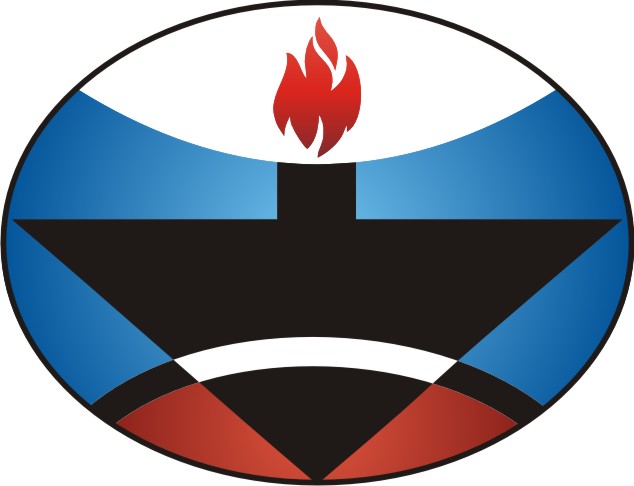 Методические рекомендациипо организации профилактики асоциальных проявлений среди несовершеннолетних, обучающихся в учебных подразделениях ТюмГНГУг.ТюменьСодержаниеВведениеАктуальность проблемы профилактики асоциальных проявлений среди обучающихся определяется увеличением числа наркозависимых, правонарушителей, прежде всего среди молодежи, резким омолаживанием лиц, употребляющих спиртные напитки, пивным алкоголизмом среди молодежи, увеличением числа курящих. Одной из самых актуальных и социально значимых задач, стоящих перед нашим обществом сегодня, является поиск путей снижения роста правонарушений среди молодёжи и повышенная эффективность их профилактики. Важное профилактическое значение имеет своевременное выявление и устранение различных неблагоприятных обстоятельств, которые затрудняют избирательность поведения и могут привести к утрате самоконтроля. Установлено, что при ослаблении самоконтроля одни ведут себя стереотипно, другие, наоборот, действуют импульсивно под влиянием неосознанных побуждений, а третьи оказываются чрезвычайно внушаемыми, следуя указаниям любого лица. Но все мы хотим, чтобы наши дети были здоровыми. Государством ставится задача вырастить здоровую нацию. Для этого необходимо сосредоточить и скоординировать усилия администрации образовательного учреждения, кураторов групп, заинтересованных специалистов и организаций для проведения целенаправленной работы со студенческой молодежью по профилактике асоциальных проявлений. 1 Основные задачи и принципы деятельности по профилактике асоциальных проявлений среди несовершеннолетних обучающихсяОсновными задачами деятельности по профилактике асоциальных проявлений среди несовершеннолетних обучающихся являются:а) предупреждение безнадзорности, правонарушений и антиобщественных действий несовершеннолетних, выявление и устранение причин и условий, способствующих этому;б)  обеспечение защиты прав и законных интересов несовершеннолетних;в) социально-педагогическая реабилитация несовершеннолетних, находящихся в социально-опасном положении;г) выявление и пресечение случаев вовлечения несовершеннолетних в совершение преступлений и антиобщественных действий.Деятельность по профилактике безнадзорности и правонарушений несовершеннолетних основывается на принципах:а) законности;б) демократизма;в) гуманного обращения с несовершеннолетними;г) поддержки семьи и взаимодействия с ней;д) индивидуального подхода к несовершеннолетним с соблюдением конфиденциальности полученной информации;е) государственной поддержки деятельности субъектов системы профилактики по предупреждению правонарушений среди несовершеннолетних;ж) обеспечения ответственности должностных лиц и граждан за нарушение прав и законных интересов несовершеннолетних.2 Основные законодательные и нормативно-правовые акты по профилактике безнадзорности и правонарушений несовершеннолетнихПри организации работы по профилактике безнадзорности и правонарушений необходимо опираться на действующее международное законодательство, законы Российской Федерации и Тюменской области, нормативные правовые акты ТюмГНГУ.  Руководителям учебных подразделений следует обратить особое внимание на осуществление индивидуальной профилактической работы с несовершеннолетними, склонными к асоциальному поведению, совершению правонарушений или общественно опасных деяний, обвиняемых или подозреваемых в совершении преступлений, в отношении которых избраны меры пресечения, не связанные с заключением под стражу (ст.ст. 4, 5, 6, 7, 8 ФЗ № 120-ФЗ «Об основах системы профилактики безнадзорности и правонарушений несовершеннолетних»). Основные законодательные и нормативно-правовые акты по профилактике:1. Конвенция ООН «О правах ребёнка»;2. Конституция Российской Федерации;3. Федеральный закон Российской Федерации от 24.07.1998 № 124-ФЗ «Об основных гарантиях прав ребёнка в РФ»;4. Федеральный закон Российской Федерации от 24.06.1999 № 120-ФЗ «Об основах системы профилактики безнадзорности и правонарушений несовершеннолетних»;5. Федеральный закон Российской Федерации от 24.04.2008 № 48-ФЗ «Об опеке и попечительстве»;6. Федеральный закон от 29.12.2012 № 273-ФЗ «Об образовании в Российской Федерации»;	7. Положение о порядке формирования и ведения областного межведомственного банка данных семей и несовершеннолетних «группы особого внимания» (утв. постановлением Правительства Тюменской области от 01.08.2005 № 126-п);Иные документы.	2.1 Выдержки из Федерального закона Российской Федерации от 24.06.1999 № 120-ФЗ  «Об основах системы профилактики безнадзорности и правонарушений несовершеннолетних»Статья 5. Категории лиц, в отношении которых проводится индивидуальная профилактическая работа.1. Органы и учреждения системы профилактики безнадзорности и правонарушений несовершеннолетних проводят индивидуальную профилактическую работу в отношении несовершеннолетних:1) безнадзорных или беспризорных;2) занимающихся бродяжничеством или попрошайничеством;3) содержащихся в социально-реабилитационных центрах для несовершеннолетних, социальных приютах, центрах помощи детям, оставшимся без попечения родителей, специальных учебно-воспитательных и других учреждениях для несовершеннолетних, нуждающихся в социальной помощи и (или) реабилитации;4) употребляющих наркотические средства или психотропные вещества без назначения врача либо употребляющих одурманивающие вещества, алкогольную и спиртосодержащую продукцию, пиво и напитки, изготавливаемые на его основе;5) совершивших правонарушение, повлекшее применение меры административного взыскания;6) совершивших правонарушение до достижения возраста, с которого наступает административная ответственность;7) освобожденных от уголовной ответственности вследствие акта об амнистии или в связи с изменением обстановки, а также в случаях, когда признано, что исправление несовершеннолетнего может быть достигнуто путем применения принудительных мер воспитательного воздействия;8) совершивших общественно опасное деяние и не подлежащих уголовной ответственности в связи с не достижением возраста, с которого наступает уголовная ответственность, или вследствие отставания в психическом развитии, не связанного с психическим расстройством;9) обвиняемых или подозреваемых в совершении преступлений, в отношении которых избраны меры пресечения, не связанные с заключением под стражу;10) условно-досрочно освобожденных от отбывания наказания, освобожденных от наказания вследствие акта об амнистии или в связи с помилованием;11) получивших отсрочку отбывания наказания или отсрочку исполнения приговора;12) освобожденных из учреждений уголовно-исполнительной системы, вернувшихся из специальных учебно-воспитательных учреждений закрытого типа, если они в период пребывания в указанных учреждениях допускали нарушения режима, совершали противоправные деяния и (или) после освобождения (выпуска) находятся в социально опасном положении и (или) нуждаются в социальной помощи и (или) реабилитации;13) осужденных за совершение преступления небольшой или средней тяжести и освобожденных судом от наказания с применением принудительных мер воспитательного воздействия;14) осужденных условно, осужденных к обязательным работам, исправительным работам или иным мерам наказания, не связанным с лишением свободы.2. Органы и учреждения системы профилактики безнадзорности и правонарушений несовершеннолетних проводят индивидуальную профилактическую работу в отношении родителей или иных законных представителей несовершеннолетних, если они не исполняют своих обязанностей по их воспитанию, обучению и (или) содержанию и (или) отрицательно влияют на их поведение либо жестоко обращаются с ними. 3. Индивидуальная профилактическая работа с лицами, которые не указаны в пунктах 1 и 2 настоящей статьи, может проводиться в случае необходимости предупреждения правонарушений либо для оказания социальной помощи и (или) реабилитации несовершеннолетних с согласия руководителя органа или учреждения системы профилактики безнадзорности и правонарушений несовершеннолетних.Статья 6. Основания проведения индивидуальной профилактической работы.Основаниями проведения индивидуальной профилактической работы в отношении несовершеннолетних, их родителей или иных законных представителей являются обстоятельства, предусмотренные статьей 5 настоящего Федерального закона, если они зафиксированы в следующих документах:1) заявление несовершеннолетнего либо его родителей или иных законных представителей об оказании им помощи по вопросам, входящим в компетенцию органов и  учреждений системы профилактики безнадзорности и правонарушений несовершеннолетних;2)  приговор, определение или постановление суда;3) постановление комиссии по делам несовершеннолетних и защите их прав, прокурора, следователя, органа дознания или начальника органа внутренних дел;4) документы, определенные настоящим Федеральным законом как основания помещения несовершеннолетних в учреждения системы профилактики безнадзорности и правонарушений несовершеннолетних;5) заключение, утвержденное руководителем органа или учреждения системы профилактики безнадзорности и правонарушений несовершеннолетних, по результатам проведенной проверки жалоб, заявлений или других сообщений.Статья 7. Сроки проведения индивидуальной профилактической работы.Индивидуальная профилактическая работа в отношении несовершеннолетних, их родителей или иных законных представителей проводится в сроки, необходимые для оказания социальной и иной помощи несовершеннолетним, или до устранения причин и условий, способствовавших безнадзорности, беспризорности, правонарушениям или антиобщественным действиям несовершеннолетних, или достижения ими возраста восемнадцати лет, или наступления других обстоятельств, предусмотренных законодательством Российской Федерации.Статья 9. Гарантии исполнения настоящего Федерального закона.1. Органы и учреждения системы профилактики безнадзорности и правонарушений несовершеннолетних, а также несовершеннолетние, их родители или иные законные представители вправе обратиться в установленном законодательством Российской Федерации порядке в суд с иском о возмещении вреда, причиненного здоровью несовершеннолетнего, его имуществу, и (или) морального вреда.2. Органы учреждения системы профилактики безнадзорности и правонарушений несовершеннолетних в пределах своей компетенции обязаны обеспечивать соблюдение прав и законных интересов несовершеннолетних, осуществлять их защиту от всех форм дискриминации, физического или психического насилия, оскорбления, грубого обращения, сексуальной и иной эксплуатации, выявлять несовершеннолетних и семьи, находящиеся в социально опасном положении, а также незамедлительно информировать:1) орган прокуратуры - о нарушении прав и свобод несовершеннолетних;2)  комиссию по делам несовершеннолетних и защите их прав - о выявленных случаях нарушения прав несовершеннолетних на образование, труд, отдых, жилище и других прав, а также о недостатках в деятельности органов и учреждений, препятствующих предупреждению безнадзорности и правонарушений несовершеннолетних;3) орган опеки и попечительства - о выявлении несовершеннолетних, оставшихся без попечения родителей или иных законных представителей либо находящихся в обстановке, представляющей угрозу их жизни, здоровью или препятствующей их воспитанию;4) орган управления социальной защитой населения - о выявлении несовершеннолетних, нуждающихся в помощи государства в связи с безнадзорностью или беспризорностью, а также о выявлении семей, находящихся в социально опасном положении;5) орган внутренних дел - о выявлении родителей несовершеннолетних или иных их законных представителей и иных лиц, жестоко обращающихся с несовершеннолетними и (или) вовлекающих их в совершение преступления или антиобщественных действий или совершающих по отношению к ним другие противоправные деяния, а также о несовершеннолетних, совершивших правонарушение или антиобщественные действия;6) орган управления здравоохранением - о выявлении несовершеннолетних, нуждающихся в обследовании, наблюдении или лечении в связи с употреблением алкогольной и спиртосодержащей продукции, пива и напитков, изготавливаемых на его основе, наркотических средств, психотропных или одурманивающих веществ;7) орган управления образованием - о выявлении несовершеннолетних, нуждающихся в помощи государства в связи с самовольным уходом из детских домов, школ-интернатов и других детских учреждений либо в связи с прекращением по неуважительным причинам занятий в образовательных учреждениях;8) орган по делам молодежи - о выявлении несовершеннолетних, находящихся в социально опасном положении и нуждающихся в этой связи в оказании помощи в организации отдыха, досуга, занятости.Статья 14. Образовательные учреждения в пределах своей компетенции2. Общеобразовательные учреждения общего образования, образовательные учреждения начального профессионального, среднего профессионального образования и другие учреждения, осуществляющие образовательный процесс, в соответствии с уставами указанных учреждений или положениями о них:1) оказывают социально-психологическую и педагогическую помощь несовершеннолетним с ограниченными возможностями здоровья и (или) отклонениями в поведении либо несовершеннолетним, имеющим проблемы в обучении; 2) выявляют несовершеннолетних, находящихся в социально-опасном положении, а также не посещающих или систематически пропускающих по неуважительным причинам занятия в образовательных учреждениях, принимают меры по их воспитанию и получению ими общего образования; 3) выявляют семьи, находящиеся в социально-опасном положении, и оказывают им помощь в обучении и воспитании детей; 4) обеспечивают организацию в образовательных учреждениях общедоступных спортивных секций, технических и иных кружков, клубов и привлечение к участию в них несовершеннолетних; 5) осуществляют меры по реализации программ и методик, направленных на формирование законопослушного поведения несовершеннолетних.2.2 Выдержки из Федерального закона Российской Федерации от 24.04.2008 №48-ФЗ «Об опеке и попечительстве»Статья 8. Полномочия органов опеки и попечительства 1. К полномочиям органов опеки и попечительства относятся: 1) выявление и учет граждан, нуждающихся в установлении над ними опеки или попечительства; 2) обращение в суд с заявлением о признании гражданина недееспособным или об ограничении его дееспособности, а также о признании подопечного дееспособным, если отпали основания, в силу которых гражданин был признан недееспособным или был ограничен в дееспособности; 3) установление опеки или попечительства;4) осуществление надзора за деятельностью опекунов и попечителей, деятельностью организаций, в которые помещены недееспособные или не полностью дееспособные граждане; 5) освобождение и отстранение в соответствии с настоящим Федеральным законом опекунов и попечителей от исполнения ими своих обязанностей;6) выдача в соответствии с настоящим Федеральным законом разрешений на совершение сделок с имуществом подопечных; 7) заключение договоров доверительного управления имуществом подопечных в соответствии со статьей 38 Гражданского кодекса Российской Федерации;8) представление законных интересов несовершеннолетних граждан и недееспособных граждан, находящихся под опекой или попечительством, в отношениях с любыми лицами (в том числе в судах), если действия опекунов или попечителей по представлению законных интересов подопечных противоречат законодательству Российской Федерации и (или) законодательству субъектов Российской Федерации или интересам подопечных либо если опекуны или попечители не осуществляют защиту законных интересов подопечных;9) выдача разрешения на раздельное проживание попечителей и их несовершеннолетних подопечных в соответствии со статьей 36 Гражданского кодекса Российской Федерации;10) подбор, учет и подготовка в порядке, определяемом Правительством Российской Федерации, граждан, выразивших желание стать опекунами или попечителями либо принять детей, оставшихся без попечения родителей, в семью на воспитание в иных установленных семейным законодательством формах;11) оказание содействия опекунам и попечителям, проверка условий жизни подопечных, соблюдения опекунами и попечителями прав и законных интересов подопечных, обеспечения сохранности их имущества, а также исполнения опекунами и попечителями требований к осуществлению ими прав и исполнению обязанностей опекунов или попечителей, определяемых в соответствии с частью 4 статьи 15 настоящего Федерального закона.2. Федеральными законами и законами субъектов Российской Федерации могут быть предусмотрены иные полномочия органов опеки и попечительства наряду с указанными в части 1 настоящей статьи полномочиями. 3. По вопросам, возникающим в связи с установлением, осуществлением и прекращением опеки или попечительства, органы опеки и попечительства издают акты. Указанные акты могут быть оспорены заинтересованными лицами в судебном порядке. Статья 11. Назначение опекунов и попечителей 1. Опека и попечительство устанавливаются в случаях, предусмотренных Гражданским кодексом Российской Федерации, а в отношении несовершеннолетних граждан также в случаях, установленных Семейным кодексом Российской Федерации.2. Опекун или попечитель назначается с их согласия или по их заявлению в письменной форме органом опеки и попечительства по месту жительства лица, нуждающегося в установлении над ним опеки или попечительства, в течение месяца с момента, когда указанному органу стало известно о необходимости установления опеки или попечительства над таким лицом. При наличии заслуживающих внимания обстоятельств опекун или попечитель может быть назначен органом опеки и попечительства по месту жительства опекуна или попечителя. 3. В случае если лицу, нуждающемуся в установлении над ним опеки или попечительства, не назначен опекун или попечитель в течение месяца, исполнение обязанностей опекуна или попечителя временно возлагается на орган опеки и попечительства по месту выявления лица, нуждающегося в установлении над ним опеки или попечительства. В отношении несовершеннолетнего гражданина орган опеки и попечительства исполняет указанные обязанности со дня выявления в соответствии со статьей 122 Семейного кодекса Российской Федерации факта отсутствия родительского попечения.4. Временное пребывание подопечного в образовательной организации, медицинской организации, организации, оказывающей социальные услуги, или иной организации, в том числе для детей-сирот и детей, оставшихся без попечения родителей, в целях получения медицинских, социальных, образовательных или иных услуг либо в целях обеспечения временного проживания подопечного в течение периода, когда опекун или попечитель по уважительным причинам не может исполнять свои обязанности в отношении подопечного, не прекращает права и обязанности опекуна или попечителя в отношении подопечного.5. Опекуны или попечители не назначаются недееспособным или не полностью дееспособным лицам, помещенным под надзор в образовательные организации, медицинские организации, организации, оказывающие социальные услуги, или иные организации, в том числе для детей-сирот и детей, оставшихся без попечения родителей. Исполнение обязанностей опекунов или попечителей возлагается на указанные организации.6. Основанием возникновения отношений между опекуном или попечителем и подопечным является акт органа опеки и попечительства о назначении опекуна или попечителя. В акте органа опеки и попечительства о назначении опекуна или попечителя может быть указан срок действия полномочий опекуна или попечителя, определяемый периодом или указанием на наступление определенного события.7. Акт органа опеки и попечительства о назначении или об отказе в назначении опекуна или попечителя может быть оспорен заинтересованными лицами в судебном порядке. 8. Вред, причиненный личности подопечного или его имуществу вследствие неисполнения или несвоевременного исполнения органом опеки и попечительства обязанности по назначению опекуна или попечителя, подлежит возмещению на условиях и в порядке, которые предусмотрены гражданским законодательством. Вред, причиненный несовершеннолетним или недееспособным гражданином в течение периода, когда в соответствии с частью 3 настоящей статьи орган опеки и попечительства временно исполнял обязанности опекуна или попечителя, подлежит возмещению на условиях и в порядке, которые предусмотрены гражданским законодательством. 2.3  Выдержки из Положения о порядке формирования и ведения областного межведомственного банка данных семей и несовершеннолетних «группы особого внимания»Раздел 2. Пункт 2.1. Банк данных является одним из основных механизмов повышения эффективности профилактики социального неблагополучия семей, безнадзорности и правонарушений несовершеннолетних.Главными целями формирования банка данных являются:- выявление причин и условий, способствующих возникновению фактов семейного неблагополучия, а также безнадзорности и правонарушений несовершеннолетних, и определение комплекса мероприятий по их устранению;-создание системы оперативного реагирования и взаимодействия субъектов системы профилактики безнадзорности и правонарушений несовершеннолетних по фактам социального неблагополучия семей, несовершеннолетних, находящихся в трудной жизненной ситуации, включая детей-сирот и детей, оставшихся без попечения родителей, находящихся на воспитании в замещающих семьях.Раздел 3. Пункт 3.1. Единый банк данных формируется на основе сведений, представляемых органами, организациями и учреждениями системы профилактики социального неблагополучия семей, безнадзорности и правонарушений несовершеннолетних (комиссиями по делам несовершеннолетних и защите их прав (далее КДН), органами социальной защиты населения, опеки и попечительства, образования, здравоохранения, по делам молодежи, внутренних дел, подразделением по делам несовершеннолетних Тюменского линейного отдела МВД России на транспорте, а также управлением федеральной службы исполнения наказаний по Тюменской области (далее – УФСИН), федеральным государственным учреждением Тюменской воспитательной колонией УФСИН России по Тюменской области (далее ВК п. Винзили).Пункт 3.2. Принципы организации работы ведомств системы профилактики с банком данных:- конфиденциальность информации о семьях и несовершеннолетних;- межведомственная согласованность;- ответственность должностных лиц, обеспечивающих ведение программного комплекса, а также организацию работы с семьями и несовершеннолетними, в структуре банка данных.3. Основные понятия по профилактике безнадзорности и правонарушений несовершеннолетнихантиобщественные действия - действия несовершеннолетнего, выражающиеся в систематическом употреблении наркотических средств, психотропных и (или) одурманивающих веществ, алкогольной и спиртосодержащей продукции, пива и напитков, изготавливаемых на его основе, занятии проституцией, бродяжничеством или попрошайничеством, а также иные действия, нарушающие права и законные интересы других лиц;безнадзорный - несовершеннолетний, контроль за поведением которого отсутствует вследствие неисполнения или ненадлежащего исполнения обязанностей по его воспитанию, обучению и (или) содержанию со стороны родителей или иных законных представителей либо должностных лиц;беспризорный - безнадзорный, не имеющий места жительства и (или) места пребывания;государственный стандарт социального обслуживания – установленный национальным стандартом государственный эталон, образец различных сторон деятельности социальных служб по социальному обслуживанию граждан, находящихся в трудной жизненной ситуации;дети, оставшиеся без попечения родителей - лица в возрасте до 18 лет, которые остались без попечения единственного или обоих родителей в связи с отсутствием родителей или лишением их родительских прав, ограничением их в родительских правах, признанием родителей безвестно отсутствующими, недееспособными (ограниченно дееспособными), находящимися в лечебных учреждениях, объявлением их умершими, отбыванием ими наказания в учреждениях, исполняющих наказание в виде лишения свободы, нахождением в местах содержания под стражей подозреваемых и обвиняемых в совершении преступлений; уклонением родителей от воспитания детей или от защиты их прав и интересов, отказом родителей взять своих детей из воспитательных, лечебных учреждений, учреждений социальной защиты населения и других аналогичных учреждений и в иных случаях признания ребенка оставшимся без попечения родителей в установленном законом порядке;дети-сироты - лица в возрасте до 18 лет, у которых умерли оба или единственный родитель;детское и семейное неблагополучие – состояние, при котором не удовлетворяются насущные потребности и не выполняются основные жизненные функции как семьи в целом, так и отдельных ее членов (в том числе детей);женщины группы риска, в том числе беременные – женщины репродуктивного  возраста, образ жизни которых, при существующих условиях, может привести к неисполнению или ненадлежащему исполнению ими родительских обязанностей по воспитанию, обучению и (или) содержанию ребенка, к социально опасному положению для несовершеннолетнего;жестокое обращение с ребенком – это все многообразие действий или бездействие со стороны окружающих лиц, которые наносят вред физическому и психическому здоровью несовершеннолетнего, его развитию и благополучию, а также ущемляют его права или свободу;индивидуальная программа реабилитации (сопровождения) – рабочий документ, определяющий деятельность специалистов, осуществляющих реабилитационный (коррекционный) процесс, включающий в себя перечень мероприятий по комплексной реабилитации (коррекции) и развитию ребенка и семьи, находящейся в социально опасном положении (группе риска), сроки их выполнения, лиц, ответственных за их выполнение, и направленный на позитивное изменение ситуации в семье, создание условий для восстановления отсутствующих адаптивных качеств, позволяющих ребенку или его семье успешно функционировать в социуме;индивидуальная профилактическая работа - деятельность по своевременному выявлению несовершеннолетних и семей, находящихся в социально опасном положении, а также по их социально-педагогической реабилитации и (или) предупреждению совершения ими правонарушений и антиобщественных действий;коррекция детского и семейного неблагополучия – деятельность, направленная на преодоление, ослабление недостатков развития и воспитания несовершеннолетних группы риска социально опасного положения, проводимая как в отношении  самих несовершеннолетних, так и членов их семей, с целью предотвращения совершения правонарушений, прекращения поведения деструктивного характера, а также создания условий для развития личности ребенка;куратор семьи и ребёнка – специалист, осуществляющий  координацию и контроль над процессом межведомственной комплексной реабилитации семьи и ребёнка, находящейся в социально опасном положении; лица из числа детей-сирот и детей, оставшихся без попечения родителей - лица в возрасте от 18 до 23 лет, у которых, когда они находились в возрасте до 18 лет, умерли оба или единственный родитель, а также которые остались без попечения единственного или обоих родителей и имеют в соответствии с настоящим Федеральным законом право на дополнительные гарантии по социальной поддержке;насилие в семье – это любые насильственные действия физического, психологического, сексуального характера, совершенные лицом или лицами, которые связаны с жертвой семейными отношениями;не полностью дееспособный гражданин - несовершеннолетний гражданин (за исключением лиц, приобретших гражданскую дееспособность в полном объеме до достижения ими совершеннолетия в случаях, установленных статьями 21 и 27  Гражданского кодекса Российской Федерации) или гражданин, ограниченный судом в дееспособности по основаниям, предусмотренным статьей 30 Гражданского кодекса Российской Федерации. недееспособный гражданин - гражданин, признанный судом недееспособным по основаниям, предусмотренным  Гражданским кодексом Российской Федерации; несовершеннолетний - лицо, не достигшее возраста восемнадцати лет;несовершеннолетний группы риска – несовершеннолетний, который в силу различных обстоятельств жизни находиться в ситуации социального неблагополучия, препятствующей «нормальному» (благоприятному, социально приемлемому) развитию и взрослению, но еще не находящийся в социально опасном положении;несовершеннолетний, находящийся в социально опасном положении - лицо в возрасте до 18 лет, которое вследствие безнадзорности или беспризорности находится в обстановке, представляющей собой опасность для его жизни или здоровья или не отвечающей требованиям к его воспитанию или содержанию, или совершает правонарушения или другие антиобщественные действия;опека - форма устройства малолетних граждан (не достигших возраста четырнадцати лет несовершеннолетних граждан) и признанных судом недееспособными граждан, при которой назначенные органом опеки и попечительства граждане (опекуны) являются законными представителями подопечных и совершают от их имени и в их интересах все юридически значимые действия; подопечный - гражданин, в отношении которого установлены опека или попечительство; полное государственное обеспечение детей-сирот и детей, оставшихся без попечения родителей - предоставление им за время пребывания в соответствующем государственном или муниципальном учреждении, в семье опекуна, попечителя, приемных родителей бесплатного питания, бесплатного комплекта одежды, обуви и мягкого инвентаря, бесплатного общежития и бесплатного медицинского обслуживания или возмещение их полной стоимости; полное государственное обеспечение и дополнительные гарантии по социальной поддержке при получении профессионального образования - предоставление детям-сиротам и детям, оставшимся без попечения родителей, лицам из числа детей-сирот и детей, оставшихся без попечения родителей, обучающимся по очной форме обучения за счет средств соответствующих бюджетов бюджетной системы Российской Федерации в порядке, установленном Законом Российской Федерации «Об образовании», в государственных образовательных учреждениях начального профессионального образования и имеющих государственную аккредитацию, в образовательных учреждениях среднего профессионального и высшего профессионального образования, бесплатного питания, бесплатного комплекта одежды, обуви и мягкого инвентаря, бесплатного общежития и бесплатного медицинского обслуживания или возмещение их полной стоимости, а также законодательно закрепленных дополнительных мер по социальной защите прав детей-сирот и детей, оставшихся без попечения родителей, и лиц из числа детей-сирот и детей, оставшихся без попечения родителей, до окончания обучения в указанных образовательных учреждениях;попечительство - форма устройства несовершеннолетних граждан в возрасте от четырнадцати до восемнадцати лет и граждан, ограниченных судом в дееспособности, при которой назначенные органом опеки и попечительства граждане (попечители) обязаны оказывать несовершеннолетним подопечным содействие в осуществлении их прав и исполнении обязанностей, охранять несовершеннолетних подопечных от злоупотреблений со стороны третьих лиц, а также давать согласие совершеннолетним подопечным на совершение ими действий в соответствии со статьей Гражданского кодекса Российской Федерации; пренебрежение нуждами ребенка – отсутствие должного обеспечения основных нужд и потребностей ребенка в пище, одежде, жилье, воспитании, образовании, медицинской помощи со стороны родителей или лиц, их заменяющих, в силу объективных причин (бедность, психические болезни, неопытность) и без таковых;приемная семья - форма устройства детей-сирот и детей, оставшихся без попечения родителей, на основании договора о передаче ребенка (детей) на воспитание в семью между органами опеки и попечительства и приемными родителями (супругами или отдельными гражданами, желающими взять детей на воспитание в семью);профилактика безнадзорности и правонарушений несовершеннолетних - система социальных, правовых, педагогических и иных мер, направленных на выявление и устранение причин и условий, способствующих безнадзорности, беспризорности, правонарушениям и антиобщественным действиям несовершеннолетних, осуществляемых в совокупности с индивидуальной профилактической работой с несовершеннолетними и семьями, находящимися в социально опасном положении;профилактика детского и семейного неблагополучия  - система социальных, правовых, педагогических и иных мер, направленных на выявление и устранение причин и условий, способствующих безнадзорности, правонарушениям и антиобщественным действиям несовершеннолетних, осуществляемых в совокупности с индивидуальной профилактической, коррекционной и сопровождающей работой с несовершеннолетними и их семьями, находящимися в социально опасном положении и группе риска;психологическое (эмоциональное) насилие – периодическое или постоянное психологическое воздействие родителей, других взрослых или одноклассников, сверстников на ребенка, приводящее к формированию у ребенка патологических черт характера и нарушению психического развития;реабилитация кровной семьи – это восстановление семьи и ее функций, направленных на развитие личности (в первую очередь ребенка);ребенок - лицо до достижения им возраста 18 лет (совершеннолетия);ребенок, оставшийся без попечения родителей - ребенок, родители которого лишены родительских прав, ограничены в родительских правах, признаны недееспособными, не могут выполнять родительские обязанности из-за болезни или длительного отсутствия, уклоняются от воспитания или защиты прав и интересов ребенка, отказываются взять его из воспитательного, лечебного учреждения, учреждения социальной защиты населения;сексуальное насилие – это вид жестокого обращения, который заключается в вовлечении несовершеннолетнего в действия сексуального характера с целью получения взрослыми сексуального удовлетворения или материальной выгоды;семья группы риска - семья, жизнедеятельность которой при существующих условиях может привести к неисполнению или ненадлежащему исполнению родителями обязанностей по воспитанию, обучению и (или) содержанию ребенка, к социально опасному положению для несовершеннолетнего;семья, находящаяся в социально опасном положении - семья, имеющая детей, находящихся в социально опасном для их жизни и здоровья положении, а также семья, где родители или иные законные представители несовершеннолетних не исполняют своих обязанностей по их воспитанию, обучению и (или) содержанию и (или) отрицательно влияют на их поведение или жестоко обращаются с ними;сопровождение детей и семей — это система профессиональной деятельности специалистов, направленная на создание медико-психологических, социально-педагогических условий для восстановления, коррекции или компенсации нарушенных, утраченных либо отсутствующих социально-адаптационных качеств, позволяющих ребёнку или его семье успешно функционировать в социуме;социальная адаптация - система мероприятий, направленных на приспособление гражданина, находящегося в трудной жизненной ситуации, к принятым в обществе правилам и нормам поведения, окружающей его среде жизнедеятельности;социальная реабилитация - система мероприятий, направленных на восстановление утраченных гражданином социальных связей, социального статуса, устранение или возможно полную компенсацию ограничений жизнедеятельности;социальные службы для детей – организации независимо от организационно-правовых  форм и форм собственности, осуществляющие мероприятия по социальному обслуживанию детей (социальной поддержке, оказанию социально-бытовых, медико-социальных, психолого-педагогических, правовых услуг и материальной помощи, организации обеспечения отдыха и оздоровления, социальной реабилитации детей, находящихся в трудной жизненной ситуации, обеспечению занятости таких детей по достижению ими трудоспособного возраста), а также граждане, осуществляющие без образования юридического лица предпринимательскую деятельность (в ред. Федерального закона от 21.12.2004 № 170-ФЗ);социальный патронаж - систематическое наблюдение за несовершеннолетними и их семьями для своевременного выявления степени их социальной дезадаптации, могущей усугубить трудную жизненную ситуацию, и оказания им, при необходимости, социально-правовой или иной помощи;трудная жизненная ситуация - ситуация, объективно нарушающая жизнедеятельность гражданина по причинам инвалидности, неспособности к самообслуживанию в связи с преклонным возрастом или болезнью, безработицы, сиротства, одиночества, безнадзорности, малообеспеченности, конфликтов и жестокого обращения в семье, нарушения законных прав и интересов, отсутствия определенного места жительства и т.д., которую он не может преодолеть самостоятельно;учреждения для детей-сирот и детей, оставшихся без попечения родителей - образовательные учреждения, в которых содержатся (обучаются и/или воспитываются) дети-сироты и дети, оставшиеся без попечения родителей;учреждения социального обслуживания населения (детские дома-интернаты для детей-инвалидов с умственной отсталостью и физическими недостатками, социально-реабилитационные центры помощи детям, оставшимся без попечения родителей, социальные приюты); физическое насилие – это вид жестокого обращения, когда несовершеннолетнему причиняют боль, применяют телесное наказание, наносят побои, причиняют травмы и повреждения, лишают жизни или не предотвращают возможность причинения страданий, наносят ущерб его здоровью или физическому развитию;формы жестокого обращения с детьми: физическое, сексуальное, психологическое насилие и пренебрежение нуждами.4 Основные нормативно – правовые документы ТюмГНГУ, регламентирующие профилактическую работу1. Устав ТюмГНГУ.2. Правила внутреннего распорядка ТюмГНГУ.3. Целевая программа асоциальных проявлений в ТюмГНГУ на 2012-2015 годы.4. Порядок работы Совета профилактики учебного подразделения (Приложение 1).5. Порядок работы комиссии учебного подразделения по заселению обучающихся в общежития ТюмГНГУ.6. Порядок заселения, проживания, выселения обучающихся в общежития ТюмГНГУ.7. Должностные инструкции заместителя директора по воспитательной работе,  социального педагога, педагога-психолога, воспитателя общежития.8. Социальный паспорт университета, института, отделения СПО/НПО, кафедры, группы, общежития, студгородка (Приложение 2).9. Приказ о назначении ответственного в учебном подразделении, студгородке за ведение работы по профилактике безнадзорности и правонарушений несовершеннолетних.10. Планы воспитательной  работы на учебный год, утвержденные приказом ОУ (Форма плана - Приложение 3).11. Планы совместной работы ОУ с субъектами профилактики (Приложение 4).12. Анализ профилактической работы за предыдущий учебный год (Приложение 5).13. Документация, отражающая работу Совета профилактики: приказ о создании,  составе, план работы, протоколы заседаний (Приложение 6).14. Банк данных семей, находящихся в социально-опасном положении (Приложение 7).15. Банк данных обучающихся, состоящих на различных видах профилактического учёта (Приложение 8).16. Дневники наблюдения, ИПР (Приложение 9).17. Материалы рейдов и акты посещений обучающихся по месту жительства (Приложение 10).18. Журнал фиксирования оперативной информации из внешних источников на обучающихся, совершивших правонарушения и преступления.19. Анализ правонарушений и преступлений по обучающимся  ОУ (Приложение 11).20. Отчет подразделений о реализации профилактической работы  за учебный год.Иная документация, не противоречащая действующему законодательству.Нормативно-правовые акты всех уровней требуют постоянной корректировки с учетом изменений законодательства в области профилактики безнадзорности и правонарушений несовершеннолетних.5 Субъекты системы профилактикиВнешние субъекты системы профилактики (Табл.1) и внутренние субъекты профилактики (Табл.2) организуют свою деятельность в рамках плана межведомственного взаимодействия (Приложение 4) на основании законодательства РФ.5.1 Внешние субъекты системы профилактики:Таблица 15.2 Внутривузовские субъекты системы профилактики:Таблица 26 Направления работы субъектов системы профилактики правонарушений6.1 Выявление обучающихся  «группы риска»Первым этапом деятельности по выявлению является сбор информации об обучающемся. Это первичная диагностика соматического, психического, социального здоровья обучающихся. При этом используется широкий спектр различных методов: тестирование,  анкетирование,  наблюдение, беседа, анализ продуктов деятельности,  документации (личных дел) учреждения. Второй этап – анализ полученной информации. На основе анализа определяется, сколько обучающихся нуждается в неотложной помощи, кому необходима психолого-педагогическая поддержка, кому необходима социальная помощь и т.д. Составление социального паспорта группы. Составление информационных писем в органы системы профилактики, корректировка плана межведомственного взаимодействия (Приложение 4).6.2 Формирование банка данных обучающихся, состоящих на различных видах профилактического учетаПри анализе состава обучающихся образовательного учреждения выделяются основные группы обучающихся по  факторам риска, которые создают вероятностную опасность для обучающихся:1) медико-биологические (группа здоровья, наследственные причины, врождённые свойства, нарушения в психическом и физическом развитии и т.д.);2) социально-экономические (многодетные и неполные семьи, несовершеннолетние родители, безработные семьи, семьи, ведущие аморальный образ жизни; неприспособленность к жизни в обществе: бегство, бродяжничество, безделье, воровство, мошенничество, драки, убийства, попытки суицида, агрессивное поведение, употребление спиртных напитков, наркотиков и т.д.);3) психологические (отчуждение от социальной среды, неприятие себя, невротические реакции, нарушения общения с окружающими, эмоциональная неустойчивость, неуспех в деятельности, неуспех в социальной адаптации, трудности общения, взаимодействия со сверстниками и взрослыми и т.д.);4) педагогические (несоответствие содержания программ образовательного учреждения и условий обучения детей их психофизиологическим особенностям, темпа психического развития детей и темпа обучения, преобладание отрицательных оценок, неуверенность в деятельности, отсутствие интереса к учению, закрытость для положительного опыта, несоответствие образу учащегося и т.д.).Банк данных обучающихся, состоящих на различных видах профилактического учета составляется согласно критериям, представленным в таблице 3, и  представляет собой сводную таблицу (Приложение 8), дневник психолого-педагогических наблюдений на каждого подучетного, в которых хранится информация об обучающихся (Приложения 9).Таблица 3Критерии постановки обучающегося на различные виды учета Данная информация позволяет осуществлять количественную и качественную оценку изменений в поведении несовершеннолетнего по специально выделенным критериям:- статистические данные (ФИО, дата рождения, сведения о семье, адрес проживания, группа, классный руководитель, куратор, воспитатель, посещаемые  кружки и т.д.);- основания и дата постановки на различные виды профилактического учета (в основании должны быть указаны реквизиты документа о постановке на учет, описание причины постановки);- учет фактов нарушения Устава университета, Правил внутреннего распорядка, поведения обучающихся и др.;- учет фактов нахождения обучающихся в состоянии алкогольного или токсического опьянения;- учет фактов совершения обучающимися правонарушений, преступлений, общественно-опасных деяний;- учет мероприятий, проводимых с обучающимися;- характеристика  на обучающегося, где отмечаются положительные и отрицательные моменты;- динамика изменений в учебе, поведении обучающихся.Банк данных обучающихся, состоящих на различных видах профилактического учета, является открытым только для администрации образовательного учреждения, самого обучающегося, его куратора, классного руководителя, контрольно-надзорных органов, межведомственных комиссий по проверке деятельности ОУ по профилактике безнадзорности и правонарушений несовершеннолетних.6.3 Планирование работы с  обучающимися «группы риска» на учебный год (Табл. 4) включает в себя:- организацию деятельности педагогов  (организация и проведение советов, совещаний, семинаров и др.);- организацию деятельности социальных педагогов и педагогов-психологов по раннему выявлению детского неблагополучия, оказанию практической помощи подросткам и их родителям;- организацию профилактической работы с родительской общественностью (проведение родительских собраний, Советов профилактики); - проведение мероприятий (организация профилактических мероприятий для обучающихся и их родителей, занятости обучающихся в каникулярное время, индивидуальное трудоустройство, вовлечение  в спортивные секции, художественное творчество, кружковую работу, и т.д.);- организацию взаимодействия ОУ со всеми субъектами профилактики; - проведение  анализа работы образовательного учреждения по профилактике асоциальных проявлений среди несовершеннолетних обучающихся. Таблица 4Координационный план работы  с обучающимися  «группы риска»С  обучающимися «группы риска» должна планироваться «гибкая» профилактическая и реабилитационная работа. Главная особенность «гибкого сопровождения» заключается в построении работы по двум направлениям (Рис.1). Рис.1 Направления работы с обучающимися «группы риска»6.4 Разработка технологий работы с обучающимся, составление ИПРВ образовательном учреждении создается  Совет профилактики, который осуществляет защиту прав и законных интересов обучающихся образовательных учреждений, оказывает педагогическую, психологическую помощь обучающимся и проблемным семьям, попавшим в сложную жизненную ситуацию, разрабатывает и реализует  эффективные правовые нормы по профилактике безнадзорности и правонарушений  обучающихся.Совет профилактики безнадзорности и правонарушений среди несовершеннолетних – звено в системе комплексной работы ОУ по выполнению закона Российской Федерации «О системе работы по профилактике безнадзорности и правонарушений среди несовершеннолетних». Совет профилактики  призван объединить усилия педагогического, ученического коллективов, родительской общественности в системе работы по профилактике безнадзорности, наркомании и правонарушений в ОУ, координировать действия педагогического коллектива с работой городских структур и общественных организаций, работающих с детьми и подростками.Задачами Совета являются:разработка и осуществление комплекса мероприятий по профилактике правонарушений, алкоголизма, наркомании, токсикомании и безнадзорности среди обучающихся;разъяснение существующего законодательства, прав и обязанностей родителей и детей;проведение индивидуально-воспитательной работы с обучающимися девиантного поведения;проведение просветительской и разъяснительной работы по профилактике правонарушений;организация работы с социально опасными, неблагополучными, проблемными семьями, защита прав детей из данной категории семей; защита прав и представление интересов ребенка в различных конфликтных ситуациях.Совет профилактики безнадзорности и правонарушений несовершеннолетних строит свою работу и принимает решения в рамках Закона «Об образовании», Федерального закона «Об основах системы профилактики безнадзорности и правонарушений несовершеннолетних», Международной Конвенции ООН по правам ребенка.Решения и рекомендации Совета являются основополагающими в организации работы педагогического коллектива по организации профилактики безнадзорности и правонарушений, защиты прав обучающихся.Заседания Совета оформляются протоколом. 6.5 Выявление фактов жестокого обращения с обучающимисяЖестокое отношение к детям превратилось сегодня в обычное явление  и стало серьезной социальной и общечеловеческой проблемой. Ребенок считается жертвой жестокого обращения, если в результате действий или бездействий со стороны окружающих лиц ему был причинен вред или он подвергся высокому риску причинения вреда. Таким образом, специалисты должны уметь распознавать признаки жестокого обращения и проводить оценку риска причинения вреда.Поводом для вмешательства специалистов, изучения ситуации в семье может быть:- информация от ребенка;- информация от родителей (законных представителей), других членов семьи;- информация от специалистов;- информация от сверстников и друзей, соседей, иных граждан;- информация от представителей общественных объединений;- результаты медицинского осмотра;- результаты экспертиз;- дополнительная информация, собранная в ходе психологической диагностики, наблюдений за ребенком;- визуальное наблюдение.Особое внимание необходимо уделять выявлению признаков жестокого обращения в отношении:- несовершеннолетних, проживающих в семьях, находящихся в трудной жизненной или кризисной ситуации, состоящих на учёте в учреждениях социальной защиты населения, а также в едином банке данных несовершеннолетних и семей, находящихся в социально опасном положении;- несовершеннолетних, поступивших с телесными повреждениями в учреждения здравоохранения, или проживающих в семьях, состоящих на медико-социальном сопровождении;- несовершеннолетних, родители которых состоят на учете в органах внутренних дел;- несовершеннолетних, посещающих учреждения образования, имеющих проблемы в обучении и поведении, пропускающих занятия по неуважительным причинам, или несовершеннолетних из неблагополучных семей, состоящих на внутреннем контроле.Специалисты образовательных учреждений должны обращать внимание на следующие особенности в поведении ребенка, которые могут свидетельствовать о жестоком обращении или насилии по отношении к нему:- психическое и физическое развитие обучающегося не соответствует его возрасту;- неухоженность, неопрятность; апатичность или агрессивность  обучающегося;- изменчивое поведение: переход от спокойного состояния к внезапному возбуждению (такое поведение часто является причиной нарушения контактов с другими обучающимися);- проблемы с обучением в связи с плохой концентрацией внимания;- отказ обучающегося раздеться, чтобы скрыть синяки и раны на теле;- враждебность или чувство страха по отношению к отцу или матери;- сильная реакция испуга или отвращения в связи с физической близостью определенного взрослого;- судорожное реагирование на поднятую руку, вздрагивание при неожиданном приближении взрослого, резких движениях (ребенок сжимается, как бы боясь удара);- чрезмерное стремление к одобрению, ласке любого взрослого, гипертрофированная забота обо всем и обо всех);- демонстрация «взрослого» поведения, интерес к вопросам секса;- обвинение обучающимся родителей или опекуна в нанесении повреждений;- повышенная драчливость обучающихся, агрессивность по отношению к другим обучающимся; - обманы, ложь, острые эмоциональные реакции при получении замечаний или плохих оценок, боязнь идти домой.Особого внимания требуют семьи, в которых существует «установка на агрессию». Наказание ребенка, в том числе физическое, в данном случае является выражением привычного способа поведения.Администрация образовательного учреждения должна предпринять меры, если подозревает родителей (или законных представителей), а также работников образовательного учреждения, в жестоком обращении с ребенком (Рис.2).Рис.2 Направления деятельности при подозрении в жестоком обращении с ребенком	На каждого обучающегося, оказавшегося в трудной жизненной ситуации заводится карта наблюдений (Таблица 5).Таблица 5Карта наблюдений за обучающимся, оказавшимся в трудной жизненной ситуацииВ целях защиты прав и интересов несовершеннолетнего, пострадавшего от жестокого обращения, специалистам необходимо пошагово прорабатывать каждую ситуацию (рис.3):Рис. 3 пошаговый алгоритм действий при обнаружении факта жестокого обращения с детьми.6.6 Профилактика суицидального поведения среди обучающихсяПо мнению большинства современных суицидологов, профилактика суицидального поведения должна быть направлена на решение следующих основных задач:- своевременное распознавание и ликвидация состояний, несущих потенциальную угрозу самоубийства;- раннее выявление суицидальных тенденций среди обучающихся;- решение диагностических вопросов и применение необходимых профилактических мер (табл.7);- лечение постсуицидальных состояний, социально-трудовая  реадаптация;- регистрация и учет самоубийств и покушений;- проведение широкой психологической работы среди обучающихся.Таблица 6Меры профилактики суицидов (суицидальных попыток) среди обучающихсяТаблица 7Циклограмма дел субъектов профилактики учебного подразделенияЧасто суицидальное настроение настолько противоречиво, что если окружающие в эти минуты проявят теплоту, заботу и проницательность, то решение может быть принято в пользу выбора жизни. Поэтому очень важно знать во время беседы с суицидально настроенным человеком об особых ключах и предостерегающих признаках самоубийства.  Предотвращение суицидальных попыток. Снятие психологического напряжения в психотравмирующей ситуации. Уменьшение психологической зависимости от причины, повлекшей суицидальное поведение. Формирование компенсаторных механизмов поведения. Формирование адекватного отношения к жизни и смерти. Что можно сделать для того, чтобы помочь.Подбирайте ключи к разгадке суицида, ищите признаки возможной опасности. Будьте внимательным слушателем.Примите суицидента как личность. Не считайте, что он не способен и не сможет решиться на самоубийство. Не спорьте. Вступая в дискуссию с подавленным человеком, вы можете не только проиграть спор, но и потерять его самого.Задавайте вопросы. Следует спокойно и доходчиво спросить о тревожащей ситуации. Не предлагайте неоправданных утешений.  Предложите конструктивные подходы. Не оставляйте человека одного в ситуации высокого суицидального риска, обратитесь за помощью к специалистам.При возникновении случая угрозы жизни обучающегося сотрудникам необходимо действовать в соответствии с алгоритмом (Приложение 12).6.7 Мониторинг и анализ профилактической работы по СМК в соответствии с требованиями стандарта ISO 9001:2008Все документы по профилактике безнадзорности и правонарушений несовершеннолетних должны быть систематизированы, распределены по отдельным блокам и размещены в специальных папках.В  ОУ документально-информационная база, регламентирующая организацию и осуществление профилактики правонарушений, может включать:1. Законодательные и нормативно-правовые документы, регламентирующие деятельность по профилактике правонарушений; 2. Документы, регламентирующие деятельность ОУ и отражающие вопросы профилактики правонарушений обучающихся (устав и другие правоустанавливающие документы, локальные акты).3. Документы по реализации целевых программ ОУ, направленных на решение проблем правонарушений (тексты программ, приказы, планы их реализации, информация об их исполнении).4. Организационная структура (схема) системы профилактики правонарушений обучающихся (компоненты системы, взаимосвязи внутренние и внешние, должностные инструкции специалистов, приказы, порядки).5. Информационно-аналитические материалы по профилактике правонарушений (информации, справки, отчеты, доклады, выступления).6. Статистическая информация по профилактике правонарушений (общее количество обучающихся, охват обучающихся дополнительным образованием, информация органов внутренних дел о преступлениях и правонарушениях несовершеннолетних, информация органов управления образованием, учреждений здравоохранения, социальной защиты о детях и семьях, находящихся в социально опасном положении, банки данных:- несовершеннолетних, состоящих на различных видах профилактического учета;- семей, находящихся в социально опасном положении;- детей-сирот и детей, оставшихся без попечения родителей, опекаемых детей и детей из патронатных семей;- детей-инвалидов.7. Взаимодействие с территориальной комиссией по делам несовершеннолетних и защите их прав, отделом по делам несовершеннолетних органов внутренних дел, органами и учреждениями социальной защиты населения, отделом опеки и попечительства и др. (повестки заседаний, решения, документы о рассмотрении дел обучающихся, информация о совместных акциях, рейдах, переписка).8. Методическое обеспечение профилактики безнадзорности и правонарушений несовершеннолетних (методические рекомендации, сборники, статьи, материалы научно-практических конференций, семинаров, методические разработки, сценарии  классных часов, внеклассных мероприятий).9. Внутривузовский  контроль по профилактике безнадзорности и правонарушений несовершеннолетних (график контроля, объекты контроля, формы контроля, программы контроля, аналитические справки, приказы по итогам контроля).10. Протоколы совещаний по вопросам профилактики правонарушений обучающихся (протоколы совещаний при директоре, административных и производственных совещаний, педагогических советов, заседаний родительского комитета).11. Выполнение предписаний надзорных органов (предписания  прокуратуры, акты, справки выше стоящих органов управления образованием, рекомендации, планы мероприятий, приказы по устранению недостатков и исключению фактов нарушений законодательства).12. Психолого-медико-педагогическое сопровождение обучающихся, находящихся в трудной жизненной ситуации (протоколы заседаний, консилиумов, диагностические материалы, личные дела обучающихся, нуждающихся в поддержке, их индивидуальные образовательные маршруты, рекомендации специалистов и др.).13. Работа с родительской общественностью по предотвращению правонарушений (рекомендации, повестки и протоколы родительских собраний, родительский всеобуч).14. Работа Совета профилактики (его состав, план работы, протоколы заседаний, решения, отчеты, информации).15. Материалы по индивидуальной профилактической работе с обучающимся, (ИПР, отчеты, журнал учета посещения занятий и др.).16. У каждого куратора (классного руководителя) должны быть сведения  об обучающихся группы, содержащие информацию социального характера, личностные особенности обучающихся, информацию о родителях или лицах их замещающих.Формы социального паспорта группы, индивидуальных карт обучающихся  и семей, протоколов и других документов  разработанные в ОУ и могут быть приняты за единый образец (Приложение 2).6.8 Организация контроляКонтроль – это одна из функций управления, позволяющая иметь информацию о состоянии образовательной системы и корректировать процесс ее функционирования. Благодаря контролю управление приобретает обратную связь, делает управление чувствительным к изменениям.Субъекты контроля определяются на основании нормативных документов, с учетом складывающейся ситуации и целей управления.Объектами контроля профилактики правонарушений обучающихся могут быть на уровне образовательного учреждения: деятельность заместителей директора, кураторов (классных руководителей), педагогов дополнительного образования, предметников, социальных педагогов, педагогов-психологов, Совета профилактики, воспитательные системы групп, курсов и др. Продуктом контрольно-инспекционной деятельности выступает аналитическая справка.Аналитическая справка - итоговый документ, отражающий результаты аналитической деятельности специалиста. Она содержит систематизированные, обобщенные и критически оцениваемые сведения по отдельным аспектам состояния образовательного процесса/системы.Цель контроля: изучить деятельность образовательных учреждений по реализации действующего законодательства Российской Федерации в области образования в части организации и проведения профилактики правонарушений обучающихся.Методы контроля: изучение документации, анкетирование, наблюдение, собеседование, сравнительный анализ.Содержание контроля:1) Сформированность документальной базы.2) Информационно-аналитическое обеспечение.3) Организация профилактики правонарушений обучающихся.4) Система контроля работы педагогического коллектива по профилактике правонарушений несовершеннолетних.5) Система методического обеспечения организации профилактики правонарушений обучающихсяКритерии оценки деятельности ОУ по профилактике правонарушений обучающихся Снижение:- количества несовершеннолетних, состоящих на учете;- количества нарушений правил внутреннего распорядка;- количество обучающихся, систематически пропускающих учебные занятия без уважительных причин.Увеличение:- охвата обучающихся, находящихся в трудной жизненной ситуации, состоящих на различных видах профилактического учёта или «группы риска», дополнительным образованием в учреждениях дополнительного образования;- количества охвата обучающихся, находящихся в трудной жизненной ситуации, состоящих на различных видах профилактического учёта или «группы риска», внеучебной деятельностью (спортивной, творческой, общественной)занятых в общественных объединениях различной направленности.Наличие:- в учебных планах факультативов и образовательных программ, программ дополнительного образования, направленных на успешную социализацию обучающихся; - образовательных программ, направленных на формирование
здорового образа жизни;- образовательных программ по профилактике асоциального
поведения и формированию законопослушного поведения;- образовательных программ дополнительного образования для
обучающихся, находящихся в трудной жизненной ситуации;Выполнение критериев оценки  деятельности ОУ по профилактике правонарушений обучающихся  позволит в значительной мере упорядочить документацию, конкретизировать действия и повысить их эффективность в вопросах профилактики ассоциальных проявлений среди несовершеннолетних обучающихся. Показатели эффективности работы ведомств системы профилактики в отношении семей и несовершеннолетних «группы особого внимания» приведены в табл. 8.Таблица 8Показатели эффективности работы ведомств системы профилактики в отношении семей и несовершеннолетних «группы особого внимания»7 Контактные телефоны и интернет-ссылки7.1 Сотрудники департамента образования и науки Тюменской областиТаблица 97.2 Территориальные органы опеки, попечительства и охраны прав детстваТаблица 107.3 Комиссии по делам несовершеннолетних и защите их правТаблица 117.4 Учреждения и организации  здравоохранения, образования и социального обслуживания населения с постоянным круглосуточным пребыванием людей.Таблица 127.5 Службы помощи, телефоны доверия8-800-2000-122 - детский телефон доверия с единым общероссийским номером, деятельность которого обеспечивает Фонд поддержки детей, находящихся в трудной жизненной ситуации (г. Москва). Консультативно-психологическая помощь, в том числе экстренная, оказывается детям и родителям (лицам, их замещающим) практикующими психологами. Звонок по телефону доверия осуществляется бесплатно и анонимно со стационарного или мобильного телефона. Время работы: круглосуточно. Тюменская область: www.teldoverie.ru, ICQ 482919970, 468331128, 354999910, 373517887 – психологическая, юридическая помощь и поддержка в режиме онлайн. Время работы: по будням с 8.00 до 20.008-800-25-000-15 – федеральная линия помощи «Дети онлайн». Линия предназначена для оказания бесплатной психологической и практической помощи детям и подросткам, которые столкнулись с опасностью или негативной ситуацией во время пользования интернетом или мобильной связью (виртуальное преследование, домогательство, грубость, шантаж, мошенничество, несанкционированный доступ к ПК, нежелательный контент и т.д.), а также консультирования родителей и педагогов по теме безопасного использования Интернета и мобильной связи детьми. Время работы: по будням с 9.00 до 18.00 (время московское).01 (с городского телефона), 112 (с мобильного телефона) – «Единый телефон службы спасения». Время работы: круглосуточно.92-10-50, 8-905-821-77-70 - Служба экстренного реагирования «Ребенок и семья» (г.Тюмень). Служба оказывает экстренную социальную и правовую помощь несовершеннолетним, женщинам, оказавшимся в трудной жизненной ситуации, или при возникновении ситуации, угрожающей жизни и здоровью. Время работы: круглосуточно.8 (3452) 42-37-88 - помощь женщинам, оказавшимся в трудной жизненной ситуации.Таблица 147.6 Горячие линии:Таблица 157.7 Ссылки на сайтыУправление Федеральной службы Российской Федерации по контролю за оборотом наркотиков по Тюменской области http://nark.72rus.ru/Управление Министерства внутренних дел Российской Федерации по Тюменской области http://www.guvd72.ru/Департамент здравоохранения Тюменской области http://www.admtyumen.ru/ogv_ru/gov/administrative/health_department/general_information/telephone.htmДепартамент социального развития Тюменской области http://www.admtyumen.ru/ogv_ru/gov/administrative/social_department/general_information/telephone.htmДепартамент образования и науки Тюменской области http://www.admtyumen.ru/ogv_ru/gov/administrative/edu_department/general_information/telephone.htmДепартамент по спорту и молодежной политике Тюменской области http://www.admtyumen.ru/ogv_ru/gov/administrative/sport_youth_department/general_information/telephone.htmГосударственное автономное учреждение Тюменской области «Областной центр профилактики и реабилитации» http://www.ocpr72.ru/Автономное учреждение Тюменской области дополнительного профессионального образования и развития социальных технологий «Семья» http://www.family72.ru/Сокращения:КДНиЗП – комиссия по делам несовершеннолетних и защите их правСОП – социально опасное положениеССР – социальная служба реабилитации семей и детей, находящихся в СОПССС – социальная служба сопровождения «группы риска» ИПР – индивидуальная программа реабилитации семьи и ребенка, находящихся в СОП (активное патронирование)ИП - индивидуальная программа (обобщает ИПР, ИПП, ИПСП)ИПС -  индивидуальная программа сопровожденияИКС  - информационная карта семьиОВД- отдел внутренних делОМВД - отдел Министерства внутренних дел ОПДН - отделение по делам несовершеннолетнихПГО – полное государственное обеспечениеПриложение 1Утверждаю: Директор _________________«___»____________Порядок (регламент) работы Совета профилактики1. Общие положения1.1. Настоящий порядок разработан на основе Конституции РФ, Федерального Закона «Об основных гарантиях прав ребенка в Российской Федерации», Конвенцией ООН «О правах ребенка», Федерального Закона «Об образовании в Российской Федерации», Федерального Закона РФ «Об основах системы профилактики безнадзорности и правонарушений среди несовершеннолетних», Уставом образовательного учреждения и локальных актов учреждения в целях защиты прав и законных интересов обучающихся образовательных учреждений, оказания педагогической, психологической помощи обучающимся и воспитанникам, попавшим в сложную жизненную ситуацию, разработки и реализации эффективных правовых норм по профилактике и безнадзорности и правонарушений несовершеннолетних, разработки системы мер, на оказание помощи проблемным  семьям.1.2. Совет профилактики создан в образовательном учреждении и является его постоянно действующим органом. Председателем Совета профилактики является руководитель образовательного учреждения. Свою деятельность Совет профилактики осуществляет в соответствии с планом  работы, утвержденным председателем Совета профилактики.1.3. При рассмотрении  различных материалов на несовершеннолетних и их родителей (законных представителей) Советом профилактики ведется протокол, который подписывается председателем и секретарем Совета профилактики.1.4. Индивидуально-профилактическая работа в отношении несовершеннолетних, родителей (законных представителей) проводится в сроки, необходимые для оказания им специальной или иной помощи, до устранения причин и условий, способствовавших безнадзорности, беспризорности, правонарушениям, другим антиобщественным действиям  учащихся образовательного учреждения.1.5. Совет профилактики может осуществлять рассмотрение материалов на  несовершеннолетних, как в присутствии родителей (законных представителей), так и без их участия.1.6. Председатель Совета профилактики и его заместитель несут персональную ответственность за организацию работы Совета профилактики, принятые решения и контролируют их исполнение.2. Задачи Совета профилактики2.1. Выявляет несовершеннолетних «группы риска» и определяет направления работы и меры помощи.2.2. Оказывает помощь несовершеннолетним в защите и восстановлении прав и законных интересов во всех сферах жизнедеятельности.2.3. Осуществляет контроль в пределах предоставленных полномочий за условиями воспитания и обращения с несовершеннолетними в учебном учреждении, семье.2.4. Разрабатывает и осуществляет меры по социально-педагогической реабилитации несовершеннолетних, находящихся  в социально-опасном положении.2.5. Проводит анализ состояния, причин, условий правонарушений, злоупотребления наркотическими, токсическими веществами, спиртными напитками среди учащихся образовательного учреждения.2.6. Обеспечивает взаимодействие между образовательным учреждением и районными службами, составляющими систему профилактики безнадзорности, беспризорности и правонарушений среди несовершеннолетних.3. Принципы деятельности Совета профилактикиДеятельность Совета профилактики основывается на принципах:законности, демократизма;гуманного отношения к несовершеннолетним;конфиденциальности;поддержки семьи и взаимодействия с ней;индивидуального подхода к личности каждого несовершеннолетнего.4. Права Совета профилактики4.1. Совет профилактики имеет право:4.1.1. Производить обследование жилищно-бытовых условий проживания несовершеннолетних в семье совместно с представителями органов социальной защиты населения, органов опеки и попечительства, правоохранительных органов.4.1.2. Производить личный прием несовершеннолетних, родителей (законных представителей). Рассматривать жалобы, заявления, просьбы несовершеннолетних, родителей (законных представителей) и принимать по ним решения в пределах своей компетенции.4.1.3. Обращаться в соответствующие органы системы профилактики для принятия мер к нарушителям законных прав и интересов несовершеннолетних.4.1.4. Выносить на Совет профилактики вопросы защиты нарушенных прав и законных интересов несовершеннолетних обучающихся, уклонения родителей (законных представителей) от воспитания и обучения своих детей.4.1.5. Вносить предложения в план воспитательной работы с несовершеннолетними.5. Состав Совета профилактики В состав Совета профилактики входят:- председатель Совета профилактики – руководитель  образовательного учреждения;- заместитель председателя Совета профилактики – заместитель руководителя по учебно-воспитательной  работе;- секретарь, члены Совета профилактики (специалисты по учебно-воспитательной работе, социальный педагог, психолог, представитель правоохранительных органов, медицинский работник). 5.2. При необходимости выяснения обстоятельств, причин, мотивов, поступков, действий несовершеннолетних, родителей (законных представителей) на заседание Совета профилактики приглашаются классные руководители, педагоги-предметники, представители самоуправления, общественности.6.  Порядок работы Совета профилактики6.1. Заседания Совета профилактики проводятся согласно утвержденному плану работы, но не реже 1 раза в месяц.6.2. На Совет профилактики могут приглашаться:учащиеся, совершившие правонарушение;родители (законные представители), уклоняющиеся от обучения, воспитания, содержания детей;учащиеся «группы риска» с целью предупреждения противоправных действий.6.3 Направление на Совет профилактики может дать классный руководитель или куратор, социальный педагог, психолог после проведенной систематической  индивидуальной работы, не давшей положительных результатов.7. Заседания Совета профилактики7.1. Заседание Совета профилактики является правомочным при наличии не менее половины его постоянного состава.7.2. Работа Совета профилактики строится в форме плановых и внеочередных заседаний.7.3. При рассмотрении различных материалов ведется протокол, в котором указывается дата, время и место заседания, состав присутствующих, повестка дня, сведения о явке лиц, участвующих в рассмотрении материалов, краткая запись объяснений приглашенных лиц, сведения о принятом решении, исполнителях и сроках его исполнения, другие данные. Журнал протоколов заседаний Совета профилактики нумеруется, имеет заверительную подпись председателя Совета профилактики, опечатывается, и хранится  в течение пяти лет.8. Меры воздействия к несовершеннолетним, родителям )законным представителямВ целях предотвращений повторных правонарушений обучающимися образовательного учреждения, надлежащего исполнения родителями (законными представителями) обязанностей по обучению, воспитанию, содержанию детей Советом профилактики может быть принято решение:о вынесении предупреждения несовершеннолетнему, родителям (законным представителям);о постановке несовершеннолетнего, родителей (законных представителей) на внутренний учет;о направлении материалов на несовершеннолетнего, родителей (законных представителей) в Комиссию по делам несовершеннолетних и защите их прав, органы опеки и попечительства, в правоохранительные органы для принятия мер.Приложение 2Утверждаю:Директор ___________________________________«_____»_________ 201_г.Социальный паспорт _________________ (наименование подразделения)Исполнитель:Дата составленияСОЦИАЛЬНЫЙ ПАСПОРТ  ГРУППЫ________________________________________(наименование учреждения образования)Куратор учебной группы __________________Наименование группы  ____________________Примечание: к семьям группы риска относятся семьи, в которых один из родителей находится в местах заключения, родители злоупотребляют алкоголем, ведут аморальный образ жизни, не уделяют ребенку должного внимания.8. Не успевают (Ф.И.О. обучающегося, предмет)____________________________________________________________________________________9. Выявлены педагогически запущенные обучающиеся (Ф.И.О. обучающегося, причина беспокойства) ____________________________    ________________________________________________________________10. Посещают кружки и спортивные секции (название кружка                                       Ф.И.О. учащегося)________________________________________________________________________________________________________________________________11. Отчислены из группы:  Ф.И.О. (полностью), причина ________________________________________________________________ ________________________________________________________________СОЦИАЛЬНЫЙ ПАСПОРТ ОБЩЕЖИТИЯ № ______Адрес___________________________________________________________Дата заполнения__________________________________________________1. Общежитие сдано в эксплуатацию  в _________ году2. Краткая характеристика здания:Этажность_____________________Характер здания (капитальное, временное) _______________________Вид строительства (по проекту, хозспособом) ______________________3. Общая площадь общежития (м2) __________________________________4. Жилая площадь общежития (м2) __________________________________в том числе, занятая под проживание обучающихся _________________5. Характер размещения жилых комнат (нужное подчеркнуть): 		коридорный, секционный (блочный), квартирный6. Количество жилых комнат _______________________________________в том числе, для проживания обучающихся ________________________7. Общежитие рассчитано (по проекту) на __________________ койко-мест8. Проживает ________ чел., в том числе, граждан, не обучающихся в ОУ________.9. Обеспеченность общежития мебелью, постельными принадлежностями и другим инвентарем в процентах к нормативу_______________________10. Наличие в общежитии дополнительно приобретенного образовательным учреждением или находящегося в личном пользовании проживающих культурно-бытового, спортивного и иного инвентаря:11.Организация культурно-бытового обслуживания12. Организация работы кружков, клубов, спортивных секций13. Наличие и организация деятельности органов студенческого самоуправления в общежитии  (кол-во  чел.)__________________________14. Количество воспитателей, дежурных, кураторов в общежитии:________15. Сведения о проживающих в общежитии:Директор студгородка 								(подпись)Заведующий общежитием							(подпись)Председатель студенческого совета					(подпись)Приложение 3ПЛАНучебно-воспитательной работыЦелью воспитания в университете является личность, гражданин, профессионал, которому присущи выраженная направленность на профессиональную и социальную успешность, гуманистическая ориентированность, высокая гражданственность и патриотизм, интеллигентность и социальная активность. Задачи воспитательной работы:формирование у обучающихся духовно-нравственных и культурных ценностей и   потребностей, этических норм и общепринятых правил поведения в обществе, нравственных качеств, интеллигентности; формирование у  обучающихся личностных качеств, необходимых для эффективной профессиональной деятельности, конкурентоспособности будущих специалистов в изменяющихся условиях на основе  их ориентации на общечеловеческие ценности и высокие гуманистические  идеалы культуры;формирование у обучающихся гражданской позиции и патриотического сознания, правовой и политической культуры;формирование и развитие  у обучающихся умений и навыков работы в коллективе, управления им, развитие  лидерских качеств через различные формы самоуправления;укрепление и совершенствование физического и психического здоровья, воспитание потребности в здоровом образе жизни и   нетерпимого   отношения   к   наркотикам,   пьянству, антиобщественному поведению; сохранение   и   приумножение   историко-культурных   традиций   университета, обеспечение их преемственности;приобщение  обучающихся к университетской корпоративной культуре, формирование чувства коллективизма  и солидарности;формирование у преподавателей отношения к обучающимся как к субъектам собственного развития  и воспитания.Направления воспитательной работы*:Организационная работа (адаптационные мероприятия для первокурсников, работа в общежитиях, работа с сиротами, несовершеннолетними, родителями, социальная поддержка обучающихся и т.д.);Работа кураторов и классных руководителей;Культурно-массовая работа (организация и проведение мероприятий в подразделении; участие в мероприятиях университетского, регионального, федерального, международного уровней);Организация работы студенческого самоуправления (действующим считается студенческое объединение, организующее не менее трех мероприятий в год);Духовно-нравственное и гражданско-патриотическое воспитание (конференции, семинары, лекции, посещение театров, выставок, День Института и т.п.);Психологическая поддержка обучающихся (мониторинг воспитательной работы, индивидуальные и групповые консультации, тренинги)Профилактика правонарушений, экстремизма и злоупотребления ПАВ (лекции, беседы, встречи со специалистами, мероприятия и т.д.);Формирование здорового образа жизни (организация и участие в спортивно-массовых и физкультурно-оздоровительных мероприятиях, работа спортивных секций);Организация научно-просветительской деятельности (семинары, конференции, работа научных студенческих объединений, организация введения воспитательного компонента);Организация участия талантливой молодежи в мероприятиях международного, федерального, регионального уровней (творчество, социальные проекты, спорт);Профориентация (посещение кафедр, встречи с работодателями, ярмарка рабочих мест, конкурсы профмастерства).* В каждом направлении воспитательной работы необходимо запланировать не менее трех мероприятий.План мероприятий по учебно-воспитательной работеПриложение 4Планмежведомственного взаимодействия ___________________________________(наименование подразделения)с учреждениями профилактики безнадзорности и правонарушений несовершеннолетних г.Тюменина 2013-2014 уч.год.Приложение 5Анализ работы ОУ _______________________________ (наименование учреждения) по профилактике безнадзорности и правонарушений несовершеннолетнихВ ОУ _________________ работа ведётся согласно Федеральным Законам Российской Федерации «Об Образовании», «Об основных гарантиях прав ребёнка в Российской Федерации», «Об основах системы профилактики безнадзорности и правонарушений несовершеннолетних», согласно Конвенции ООН о правах ребёнка, постановлений _________________, а также на основе локальных актов образовательного учреждения (указать приказы, распоряжения, принятые на уровне ОУ положения, планы работы.Социальный состав обучающихся:Создана определённая система работы по профилактике безнадзорности, правонарушений и преступлений среди несовершеннолетних. Работа  с обучающимися «группы риска» ведётся по направлениям: Активная работа с семьями. Непосредственно  с обучающимся. __________________________________Вопросы профилактики преступлений и правонарушений несовершеннолетними  заслушиваются и рассматриваются на совещании педагогического коллектива, методическом объединении классных руководителей, кураторов, на заседаниях студенческого совета.Проведены заседания Совета профилактики ОУ, где были рассмотрены профилактические и координационные вопросы:Осуществляются совместные рейды классных руководителей, кураторов (воспитателей), администрации образовательного учреждения, социального педагога в неблагополучные семьи и в семьи детей «группы риска».Ведется большая и скоординированная  работа с обучающимися, пропускающими занятия без уважительных причин. Принятые меры профилактического характера к обучающимся, пропускающим занятия без уважительных причин:1) ____________________(указать пофамильно обучающихся, пропускающих занятия без уважительных причин, проведенную с ними и их родителями работу);2)___________________________________________________________Анализируются справки-информации из Отдела полиции по несовершеннолетним, совершившим различного рода  правонарушения. Составляется картотека по обучающимся, требующим особого педагогического внимания (стоящих на всех видах учета), в которой отражена  вся проводимая работа с данной категорией несовершеннолетних. Изучаются психологические и возрастные особенности этих обучающихся, условия их жизни, изучаются и по мере возможности устраняются негативное влияние соц. среды на данную группу обучающихся, прогнозируются процессы коррекции поведения.Результативно проводятся индивидуальные собеседования с обучающимися группы риска и обучающимися, находящимися в социально-опасном положении (администрацией ОУ и социальным педагогом). Например, …… (указать пример результата проводимой индивидуальной работы).Параллельно ведётся работа и по отношению к самому обучающемуся, относящемуся к «группе риска»:на каждого заведена карта персонального учёта, в которой отражается профилактическая работа, проводимая администрацией ОУ, классным руководителем, куратором, социальным педагогом с обучающимися, требующих особого педагогического и социального внимания. проводятся индивидуальные собеседования с обучающимися данной группы (социальным педагогом, инспектором ПДН, администрацией ОУ);совместные посещения неблагополучных семей на дому классными руководителями, кураторами (воспитателями), социальным педагогом. За _____ год проведено _____ посещений ___ семей.разработан и утвержден план совместной работы с Отделом полиции;в период с ________ по ________ проведена _______ (декада, неделя, месячник) правовых знаний, на которой были проведены мероприятия: (указать формы мероприятий и 1-2 темы, например: деловая игра «Кто прав, кто виноват?», игра по станциям «Предупрежден – значит вооружен»).Результаты выше перечисленной совместной работы: (проанализировать результативность вышеперечисленной работы: что удалось, например, уменьшение числа правонарушений, совершенных обучающимися; или же наоборот – данная работа результата не принесла).Одним из важных направлений в работе ОУ по профилактики преступлений и правонарушений обучающимися – это  организация их содержательного досуга: работа кружков, спортивных секций,  объединений по интересам.Профилактическая работа осуществляется через:профориентационную работу;организацию каникулярного отдыха обучающихся;организацию рабочих мест для подростков в летний период.В период летних каникул несовершеннолетние, состоящие на различных видах профилактического учета, находились под контролем ОУ: ___________________________________________________________ (указать занятость, работу с обучающими данной категории в период летних каникул).Если рассматривать правонарушения обучающихся, совершенные за последние три года, то можно отметить _____ (рост, уменьшение, приветствуется анализ в виде таблицы, диаграммы), что напрямую связано с ___________ (указать причины). Большое значение на динамику количества совершаемых правонарушений оказывает внеучебная занятость обучающихся. Всего в ОУ осуществляют деятельность ____ кружков и секций, в которых занято _____ обучающихся. В том числе _____ % несовершеннолетних, состоящих на различных видах профилактического учета, вовлечены в досуговую занятость. Далее следует описать особенности работы ОУ по профилактике правонарушений, «изюминки» работы с указанием конкретных мероприятий, результатов этих мероприятий;  общих результатов всей проводимой профилактической работы по ОУ, что необходимо предпринять в ближайшее время, в течении более длительного периода.Приложение 6Документация, отражающая работу Совета профилактикиПРИКАЗО создании Совета по профилактике безнадзорности и правонарушенийВ целях формирования законопослушного поведения и здорового образа жизни обучающихся, профилактики девиантного поведения обучающихся, социальной адаптации и реабилитации обучающихся «группы риска»ПРИКАЗЫВАЮ:1. Создать Совет по профилактике безнадзорности и правонарушений в составе:Председатель Совета:	_____________________ (Ф.И.О., должность)Члены Совета:		_____________________ (Ф.И.О., должность)2. Утвердить План работы Совета по профилактике  безнадзорности и правонарушений (приложение 1).3. Совету в своей работе руководствоваться Положением о Совете
профилактике  безнадзорности и правонарушений и действующим законодательством РФ по профилактике правонарушений.6. Контроль за выполнением приказа возложить на ________________.ДиректорПримерный план работыСовета по профилактике безнадзорности и правонарушений среди несовершеннолетнихЦель работы: оказание своевременной и квалифицированной помощи обучающимся и (или) их семьям, попавшим в сложные социальные, семейные, педагогические и прочие ситуации.Задачи:- организация взаимодействия социально-педагогических и прочих структур в решении проблем несовершеннолетних;- создание условий для успешной социальной адаптации несовершеннолетних, раскрытие их творческого потенциала и жизненного самоопределения;- организация социального патронажа обучающихся и (или) их семей, рассматриваемых на заседании Совета;- обеспечение целенаправленного педагогического, психологического, правового влияния на поведение и деятельность обучающихся образовательного учреждения.Правила ведения протоколаСовета по профилактике  правонарушений несовершеннолетнихПротокол заседаний Совета по профилактике   правонарушений несовершеннолетних ведется на каждом заседании секретарем комиссии и включает в себя следующие обязательные положения:1) дата и место заседания Совета;2) наименование и состав Совета;3) содержание рассматриваемых вопросов;4) фамилия, имя, класс  и имеющие значение для рассмотрения материалов  сведения о лице, в отношении которого рассматриваются вопросы;5) сведения о явке участвующих в заседании лицах, разъяснении им их прав и обязанностей;6) объяснения участвующих в заседании лиц;7) содержание заявленных в заседании ходатайств и результаты их рассмотрения;8) сведения об оглашении вынесенного решения.Заседания Совета в течение трех дней со дня его проведения оформляются протоколом, который подписывается на заседании председателем и  секретарем Совета. Протоколы заседаний Совета нумеруются с начала учебного года и хранятся у председателя Совета.Приложение 7Учет семей, где несовершеннолетний находится в положении  с признаками  социально опасногоТехнология работы со случаем(разработка и реализация индивидуального плана реабилитации)Информация о выявлении несовершеннолетнего,находящегося в положении  с признаками  социально - опасногоНаименование органа, учреждения, в  которое информация направлена   Дата направления  ______________Лицо, выявившее ситуацию: Ф.И.О. _______________________________Учреждение  _____________________________________________________Должность  ______________________________________________________Дата выявления ситуации __________________________________________Обстоятельства выявления _________________________________________1.1 Сведения о ребенке Фамилия ___________________ Имя ___________ Отчество ____________Дата рождения  ______________Законный представитель ________________________________________Домашний адрес:  ________________________________________________Фактическое место проживания ____________________________________Образовательное учреждение ______________________________________1.2 Сведения о семье Фамилия, имя, отчество матери_____________________________________Дата рождения  _________ Место работы_____________________________Фамилия, имя, отчество отца_______________________________________Дата рождения  _________ Место работы_____________________________Законный представитель (опекун, приемный родитель) _____________________________________________________________Место работы____________________________________________________Другие члены семьи_______________________________________________Домашний адрес:  ________________________________________________Фактическое место проживания ____________________________________Основания для вынесения вопроса на заседание КДНиЗП1.3 Перечень имеющихся у ребенка проблем:проблемы, связанные с обучением ________________________________проблемы  в сфере общения и поведения __________________________  проблемы, обусловленные состоянием здоровья ____________________проблемы, обусловленные девиантным и аддиктивным поведением______________________________________________________________ проблемы, обусловленные ситуацией внутри семьи __________________1.4 Перечень проблем в семье несовершеннолетнего:проблемы, обусловленные образом жизни __________________________проблемы, обусловленные состоянием здоровья _____________________проблемы, обусловленные социальным статусом (многодетная, неполная семья, смерть одного из родителей  и так далее) ______________________проблемы, обусловленные трудной жизненной ситуацией ________________________________________________________________Алгоритм деятельности социального педагогаобразовательного учреждения с момента выявления несовершеннолетнего, находящегося в положении  с признаками  социально опасного до начала работы со случаемАКТпервичного обследования жилищно-бытовых условий семьи     от «___»__________ 20___г.Ф.И.О. __________________________________________________________                                                      (фамилия, имя, отчество главы семьи)Дата рождения___________________________________________________ Адрес проживания:________________________________________________ Адрес прописки:__________________________________________________ Категория семьи:_________________________________________________ Состав семьи:  (количество человек)_________________________________                                                               Родители:Дети:Другие члены семьи:______________________________________________Доход на каждого члена семьи:_____________________________________Получение разного вида социальной помощи с указанием даты, вида и размера:_________________________________________________________Материальный достаток и жилищные условия семьи:___________________Санитарное состояние_____________________________________________Результаты обследования: (признаки неблагополучия, психологический климат в семье,   проблемы семьи)   _________________________________                Необходимо: (семья нуждается в социальной, педагогической, психологической, правовой, материальной помощи) ____________________________________________________________________________________Специалисты ____________________________________________________Подпись, дата ____________________________________________________Уведомление родителей о вызове на совет профилактикиИсход № ____________ от ___________ 20___ г.УВЕДОМЛЕНИЕУважаемые: _____________________________________________________________________________________________________________________ (Ф.И.О. родителей)Администрация ОУ сообщает вам, что вы и ваш сын (дочь) ________________________________________________________________(Ф.И.О.)вызываетесь «___» _________ 20__г. в ____ ч. _____ мин. по адресу _______________________________________________________ на заседание Совета по профилактике по вопросу _____________________________________________________________________________________Директор 		______________________ 		(Ф.И.О.)------------------------------------------(линия отрыва)-----------------------------------С уведомлением о вызове на Совет профилактики по вопросу___________ ________________________________________________________________Моего сына (дочери) ______________________________________________(Ф.И.О.)ознакомлены _____________ (дата)______________/______________________(подпись, расшифровка подписи)______________/______________________(подпись, расшифровка подписи)Примечание: Ознакомившись с уведомлением и подписавшись, необходимо нижнюю часть (после линии отрыва) передать в ОУ. Уведомление родителей о постановке на учётИсход. №___________от __________20____г.                                                   УведомлениеУважаемый (ая) __________________________________________________ (Ф.И.О. родителя)Администрация ОУ сообщает Вам, что решением Совета профилактики (протокол № ______ от ____________)Ваш ребенок ____________________________________________________                                    			  (Ф.И.О.)Поставлен (а) на _____________________________________________ учет(наименование вида учёта)в связи с ________________________________________________________Директор 			______________________ 		(Ф.И.О.)                М.П.						    -----------------------------------------линия отрыва-------------------------------------- С уведомлением о постановке моего сына (дочери) ________________________________________________________________                                                 (Ф.И.О.)на учет ознакомлен (а) «___»_____________20____г.______________/______________________(подпись, расшифровка подписи)ШАБЛОНЫ  МИНИПРОГРАММШаблоны минипрограмм содержат перечень действий, необходимых для решения конкретных  ситуаций:	Из шаблонов минипрограмм, отмеченных для данной семьи, составляется единая программа действий. В этой программе обязательно предусматривается включение самих членов семьи в действия по выходу из социально опасного положения.Рекомендации по проведению визита в семьюРезультат всей длительной работы социального педагога с семьей во многом зависит от первого визита. С чего начинается посещение семьи? Ответ прост – с налаживания контакта.  Задача первого визита: снятие страха и напряженности у семьи.Представьтесь, будьте при этом доброжелательным, спокойным и, если получится, уверенным в себе.«Социальная беседа»: если волнуетесь, чувствуете, что сами или семья не готовы к содержательной части диалога, не спешите (иногда первый визит может этой фазой и завершиться). В этом случае договоритесь о времени следующего визита и распрощайтесь. Содержательная часть:Объясните, что хорошего может получить семья от общения с Вами. Семья может принять Ваше объяснение, а может и нет.Спросите, в какой помощи семья нуждается и согласна ли она сотрудничать. Помните, что отказ семьи от сотрудничества не является окончательным.Обязательно проверьте, как члены семьи Вас поняли и как восприняли.Узнайте, каким семья видит ваше сотрудничество.Оцените качество контакта с семьей.Выслушайте ответы и примите их за основу вашего будущего диалога. Запомните, что ответы семьи могут Вам и не понравиться, но они должны быть для Вас тем, на чем придется строить диалог (налаживать отношения). Поэтому не стоит «рисовать семье ее светлое будущее при условии, если она откажется от своих глупых установок».И не стоит забывать, что налаживание контакта – это не «пустая трата времени», а необходимый компонент плодотворного сотрудничества.Что не стоит делать во время первого визита:не сосредоточивайте особое внимание на проблемах семьи, если семья не готова сама о них говорить.не говорите, что правильно, а что неправильно, прежде чем не узнаете мнение семьи по этому поводу.не форсируйте события: семья может оказаться неготовой и будет защищаться.Перед походом в семью социальный педагог должен ответить на вопрос: «А зачем я иду в семью?». Ответ на этот вопрос означает умение грамотно формулировать цель, которая является ориентиром для Ваших действий в семье. Если специалист идет «налаживать конструктивные отношения», то его поведение и слова будут это выражать. Если же цель похода в семью - узнать, почему ребенок не посещает школу, то вопросы будут другими. Каждый специалист должен сформулировать показатели, которые необходимо отслеживать при посещении семьи и связывать с целью посещения семьи.Показатель – это:причина, по которой Вы идете в семью.объекты наблюдения в семье.описание, характеристика состояния семьи в данный момент, на основании чего Вы планируете цели работы с семьей.Проблемные семьи зачастую изолируют себя от окружающей среды. У таких семей доминирует стратегия отрицания:свои потребности семья оценивает как слабости.у семьи присутствует страх выплеснуть чувства наружу, напоказ.семья боится проявить свои потребности, чтобы не услышать «нет» на просьбу.Вследствие этого человек отрицает себя, семья не обращается за помощью.Стратегия подхода здесь следующая:Помогите семье распознать ее потребности.Научите семью высказывать эти потребности.Совместно с семьей ищите возможности удовлетворить их.В процессе общения, социальный педагог будет получать много информации, касающейся семьи. Иногда попадаются такие разговорчивые семьи, что задачей специалиста будет «не утонуть» в потоке информации.В диалоге с семьей необходимо замечать многие мелочи и детали, а затем решать: придавать им значение или нет.Для установления хорошего контакта с семьей необходимо:Не чувствовать себя скованно, обрести состояние комфортности.Не «включать негативное самопрограммирование», то есть настроить себя на сотрудничество.Не противопоставлять себя и семью, или «встать на одну сторону» (установка помощи).Не сомневаться в собственной профессиональности, то есть быть уверенным, что совместно можно улучшить ситуацию в семье.Для успешного общения с семьей, социальному педагогу необходимо вырабатывать навыки активного слушания, при которых необходим настрой на собеседника, неподдельный интерес к собеседнику, реагирование на сообщение и чувства собеседника. К навыкам активного слушания относятся:Выражение подтверждения и признания – кивание головой, наклон вперед, улыбка).«Отмычки» - использование дополнительных поощрений или открытых вопросов.Активное слушание – доброжелательность, уточнение, переформулирование, слушание и понимание, визуальный контакт.В процессе первой беседы необходимо фокусировать внимание на ключевой проблеме. Социальный педагог должен мотивировать членов семьи на изменения. Это дает собеседникам новый взгляд на себя и свои возможности, придает клиенту уверенность в возможности самому изменить ситуацию к лучшему. При этом следует использовать ключевые слова: этим ты показал(-а), что можешь..., ты проделал(-а) большую работу.  При работе с семьей, при обсуждении проблемы, важно преодолеть так называемую «мертвую точку». Например, можно построить диалог следующим образом: выскажи свое отношение к ситуации (я беспокоюсь...); 2) подчеркни сильные стороны собеседника (...т.к. ты хочешь быть хорошим родителем для своих детей...); 3) опиши негативное поведение (...но ты пьешь слишком много...); 4) возможные последствия (...и вследствие этого больше отдаляешься от детей и вводишь их в заблуждение...).Возникновение непредвиденной ситуацииСоциальный педагог должен быть психологически готов к такому развитию событий, при котором запланированная цель визита и актуальная ситуация несовместимы, т.е. возникает непредвиденная  ситуация. При возникновении напряженной ситуации во время визита:Приостановите обсуждаемую тему.Предложите сделать паузу (например, скажите о необходимости позвонить и т.д.).Сохраняйте спокойствие на протяжении всей ситуации. Не продолжайте решение проблемы, начните с активного слушания.При дальнейшем обсуждении используйте «я - сообщения» вместо «ты - сообщения». Считается, что при этом вы говорите больше о себе (например, о мыслях и чувствах в сложившейся ситуации и меньше анализируете семью, чем можете снизить накал ситуации).Проанализируйте возможность переместить кого-то из членов семьи (например, поменять местами) или удалить на время (на нейтральное/безопасное место, в том числе вне дома), особенно если их агрессивность направлена друг против друга.Побеседуйте индивидуально с каждым членом семьи.Покиньте семью, если Вы считаете, что ситуация для Вас становится физически опасной, или семья просит Вас об этом. Возможно ли избежать непредвиденной, критической ситуации? Да, но только в том случае, если вообще не встречаться с семьей. Хотя подобное развитие событий – это скорее исключение, чем правило. И отнюдь не ежедневный опыт. Это просто может случиться, поэтому следует быть к этому готовым.Советы семьям, с которыми Вы работаете:Часто вначале дела пойдут хуже, прежде чем станут лучше.Для изменений необходимо время – из небольших изменений вырастают большие перемены.Процесс изменений не всегда легок и не всегда проходит гладко.Если в работе с семьей отсутствует прогресс, задайте несколько вопросов себе:Я действую в верном направлении?То ли это, что хочет семья?Правильно ли выбраны приоритеты?Реалистичны ли наши цели?Проблема сформулирована положительно?Шаги достаточно небольшие?Есть ли здесь что-либо поучительное?Просмотрели ли мы все возможности?Что осталось несделанным?В работе с семьей, у социального педагога должен быть девиз: не можешь помочь – не навреди. Каждая семья в определенные периоды своего существования проходит определенные кризисы и проблемы, которые касаются как отдельных членов семьи, так и всей семьи в целом. Любой человек, оказывающий поддержку семьям, должен взвешивать степень своего вмешательства в семью: не будет ли хуже.Приложение 8Список обучающихся группы рискаАнализ пропущенных  занятийУчёт посещений обучающегося на дому (в общежитии)Анализ «движения» обучающихся «группы риска»Приложение 9ДНЕВНИКпсихолого-педагогических наблюденийза обучающимся  (вид обучения, курс, группа)________________________Куратор группы __________________________________________________Социальный педагог ______________________________________________Психолог ________________________________________________________1.Общие сведения об обучающемся, состоящем на учете1. Фамилия, имя, отчество__________________________________________2. Год, число, месяц рождения ______________________________________3. Домашний адрес, телефон _______________________________________4. Состав семьи _________________________________________________5. Фамилия, имя, отчество родителей, других близких родственников, место их работы, телефон ____________________________________________________________________________________________________6. Моральный облик семьи (живут вместе, взаимоотношения, характер воспитания в семье, наличие психических больных, алкоголиков и т.д.)___________________________7. Материальное положение семьи __________________________________8. Жилищные условия ____________________________________________9. Режим и досуг обучающегося ___________________________________10. Общий уровень развития несовершеннолетнего____________________11. Увлечения и интересы________________________________________12. Общественная работа, место обучающегося в коллективе____________13. Положительные качества личности _______________________________14. Состояние здоровья обучающегося (какими хроническими заболеваниями страдает, какие тяжкие заболевания перенес, какие выявлены отклонения психоневрологического характера)____________________________________________________________________________15. Круг друзей в группе, по месту жительства______________________16. Кто из родственников, друзей и знакомых может положительно повлиять на исправление и перевоспитание (фамилия, адрес)_________________________________________________________________________17. Кто из родственников, друзей и знакомых отрицательно влияет или может влиять на подростка (фамилия, адрес) ____________________________________________________________________________________18. Основания постановки несовершеннолетнего на внутренний  учет: совершение преступления; правонарушение; большая степень педагогической и социальной запущенности, иное_____________________19. Когда и какое совершено преступление, либо правонарушение ____________________________________________________________________20. Когда, кем и какие были приняты меры (общественного, административного, уголовного характера) в связи с совершением правонарушения _________________________________________________21. Поведение обучающегося в ходе следствия либо в процессе проведения проверки об обстоятельствах правонарушения (был откровенен, раскаялся, отрицал очевидные факты и т.п.)____________________________________22. Находился ли несовершеннолетний на учете в КДН и ЗП, ОПДН, с какого времени ________________________________________________23. Фамилия, имя, отчество участкового инспектора, телефон_________________________________________________________________________24. Какова степень деформации личности на момент постановки несовершеннолетнего на учет (число факторов риска с поправкой на коэффициент)__________________________________________________25. Тип акцентуации характера обучающегося, если он установлен: эпилептоидный, неустойчивый, аутичный, гипертимный и т.п. (нужное подчеркнуть, либо дописать) _______________________________________26. Какова степень деформации личности на момент снятия обучающегося с профилактического учета (число факторов риска с поправкой на коэффициент)__________________________________________________2. Перечень факторов риска, послуживших основанием для постановки обучающегося на учет:1.Обучающийся совершил адм. правонарушение; ряд  правонарушений.2. Обучающийся совершил преступление, ряд преступлений.3. Организатор либо активный участник преступления.4. Употребляет спиртные напитки, наркотики.5. Курит с раннего возраста.6. Использует в разговорной речи уголовный жаргон.7. Безволен в достижении цели; следует за друзьями.8. Имеет повышенную тягу к развлечениям, праздности, удовольствиям.9. Груб со сверстниками и старшими.10  Стремится властвовать в компании.11. Нарушены социально-полезные связи12. Лжив, скрытен13. Жесток, эгоистичен ориентируется в жизни на собственную «совесть».14. Вспыльчив, агрессивен. 15. Не испытывает особого страха пред уголовным наказанием. 16. Систематически пропускает учебные занятия.________________________________________________________________3. Какие отрицательные факторы появились после постановки подростка на учет _______________________________________________4. Консультации психолога,  социального педагога о формах и методах индивидуальной воспитательно-предупредительной работы (исходя из типа акцентуации характера подростка и др.) _____________________________________________________________________________5. Задачи воспитателя по коррекции личности несовершеннолетнего. Что намечено сделать, в какие сроки (нейтрализация факторов риска, предотвращение педагогической и социальной запущенности, развитие стремления подростка к социально-позитивной деятельности)________________________________________6. Основное содержание воспитательно-предупредительной работы, направленной на устранение факторов риска, преодоление педагогической и социальной запущенности несовершеннолетнего, развитие стремления подростка к социально-позитивной деятельности:- индивидуальная работа с обучающимся и ее результаты______________- работа с родителями и близкими родственниками обучающегося________- работа привлеченных специалистов и КДНиЗП_____________________7.Наблюдение за поведением обучающегося, краткий анализ. Какие отрицательные факторы (факторы риска) удалось устранить, либо существенно уменьшить их влияние на обучающегося_________________8.Когда и в связи с чем обучающийся снят с учета (уменьшилась деформация личности, переехал на новое место жительства, закончил обучение и т.д.)_________________________________________________Примечание: в случае, если обучающийся перешел в другое образовательное учреждение,  дневник психолого-педагогических наблюдений необходимо переслать по новому месту учебы несовершеннолетнего.Для заметок_____________________________________________________Приложение 10Требования к оформлению информационных писем в учреждения системы профилактикиБланк. Письмо должно быть оформлено на официальном бланке организации. В колонтитулах бланка должна содержаться следующая информация: название организации, физический адрес организации, телефон и факс, web-сайт и e-mail.Также на бланке могут быть отражены реквизиты организации и её логотип. Наличие всей этой информации позволяет адресату быстро узнать отправителя и направить ответное письмо на правильный адрес.Поля. Письмо обязательно должно иметь поля: слева – около трёх сантиметров, справа – около полутора. Поля необходимы для возможных заметок, которые будет делать адресат, а также для подшивки письма в архивную папку.Регистрационный номер письма включает в себя дату подписания письма руководителем, письмо-ответ помимо собственного исходящего номера должно также содержать информацию о номере входящего письма, ответом на которое оно является. Регистрационный номер ставится в верхнем левом углу письма. Входящие и исходящие письма должны аккуратно регистрироваться.Шапка письма содержит обращение к адресату обычно оформляется следующим образом: должность и ФИО адресата пишутся в верхнем правом углу письма. Непосредственно обращение оформляется по центру письма и заканчивается восклицательным знаком. Шапка может быть выделена жирным шрифтом.5.  Шрифт письма не должен быть слишком мелким или слишком крупным. При этом он должен быть одинаковым на всём протяжении письма. Стандартной практикой является использование шрифта Times New Roman с 12-м размером кегля и единичным интервалом между строками.Содержание письма. В основной части письма излагается описание события, сложившаяся ситуация, анализ и приводимые доказательства. Информация должна быть объективной и достоверной, так как для эффективной управленческой деятельности необходима непредвзятая оценка событий, фактов, явлений. Место события, время, дата и информация об участниках события указываются полностью. Пример: 25.08. в 19-40ч. по адресу г. Тюмень, ул.Энергетиков д.35,кв.10 дворником ИПТИ Ивановым Иваном Ивановичем обнаружен рядом с крыльцом студенческий билет на имя Петрова Петра Петровича, студента ИПТИ, гр.ТТ-11-1. 7. Нумерация листов необходима для писем, объем которых превышает 2 страницы, а особенно для тех, что содержат приложения. Нумерация проставляется в нижнем правом углу листа.8. Информация об исполнителе должна обязательно содержаться во всех деловых письмах, которые подписывают руководители подразделений. Это позволит адресату быстро найти конкретного специалиста, отвечающего за решение вопроса. Информация об исполнителе должна содержать его ФИО (желательно полностью) и номер контактного телефона – рабочего или мобильного. Также желательно указать адрес электронной почты. Информация об исполнителе пишется в самом конце письма после подписи. Кегль его шрифта должен быть на одну или две единицы меньше шрифта основного текста письма.9. Приложения. Если письмо содержит приложения, то они оформляются на отдельных листах. При этом нумерация листов может быть общей для всего документа или отдельной для основного письма и каждого приложения. Информация о приложениях должна содержаться в тексте основного письма перед подписью. Пример:К данному письму прилагается 2 документа на 3-х листах: акт приемки личных дел обучающихся;копия  договора.Приложение 11Схема работы с обучающимися, нарушающими правила внутреннего распорядка1.Личная беседа с обучающимся.2. Вовлечение в общественную деятельность.3.Беседа на собрании актива группы.4.Беседа у заместителя директора по воспитательной  работе. 5.Вызов родителей или законных представителей.6.Беседа на заседании совета профилактики.7.Направление материала в комиссию по делам несовершеннолетних или иные органы системы профилактики правонарушений среди обучающихся.Алгоритмы действий1) Куратора (классного руководителя) по предупреждению  правонарушений несовершеннолетних:1. Составление социального паспорта группы.2. Выявление случаев раннего неблагополучия детей «группы риска».3. Подготовка необходимых документов для постановки на внутренний учет.4. Участие в разработке программы индивидуальной профилактической работы с обучающимся.5. Вовлечение  обучающихся в досуговую, общественно-полезную деятельность.6. Осуществление контроля за посещаемостью занятий, успеваемостью. 7. Организация индивидуальной работы с родителями.8. Анализ социальной адаптации обучающегося, информирование  родителей о результатах профилактической работы.9.  При необходимости: подготовка и направление материала на Совет профилактики образовательного учреждения по вопросу о постановке либо снятии с внутреннего учета. 2) Куратора (классного руководителя) по факту совершения  обучающимся правонарушения:1. Поступление информации от субъектов профилактики о совершении правонарушении.2. Информирование всех лиц, заинтересованных в профилактической работе, по данному факту (соц. педагога, педагога-психолога и родителей).З. Сбор информации, характеризующей подростка, его окружение, семью.4. Составление карты учёта и индивидуального изучения подростка.5. Подготовка необходимых документов для постановки подростка на внутренний учет.6. Разработка (корректировка) плана работы по профилактике правонарушений с привлечением всех субъектов профилактики.7. Разработка (корректировка) плана работы с родителями обучающихся.8. Проведение индивидуальной профилактической работы с обучающимся.9. Анализ социальной адаптации обучающегося, информирование Советов профилактики по результатам профилактической работы.10. При необходимости подготовка и направление материала в КДНиЗП, личное участие в заседании в целях представления интересов обучающегося или внесение вопроса о снятии с учёта.3) Социального педагога по факту совершения обучающимся правонарушения:1. Сбор информации о социальном неблагополучии обучающихся в ОУ или совершивших правонарушения.2. Изучение социально-педагогических особенностей личности подростка, его микросреды (посещение семьи на дому, индивидуальные беседы с подростком и родителями).3. Составление индивидуальной карты сопровождения подростка по оказанию социально-педагогической помощи и поддержки (постановка на бесплатное или льготное питание, контроль за посещаемостью занятий, успеваемостью, организация занятости подростков во внеучебное время, во время каникул и др.).4. Осуществление взаимодействия со всеми субъектами профилактики, при необходимости привлечение соответствующих служб для работы с подростком.5. При необходимости подготовка и направление материала в КДНиЗП, личное участие в заседании КДНиЗП с целью представления интересов подростков, либо вынесение вопроса о снятии с учета.6. По необходимости внесение предложения, подготовка документов по устройству подростка в социально-реабилитационный центр.7. Анализ социальной адаптации обучающегося и отчет по результатам профилактической работы на Совете профилактики, Учёном совете ОУ.Для постановки на внутренний учет и снятия с учёта куратор (классный руководитель) пишет заявление с просьбой поставить на учёт / снять с учёта, прикладывает подтверждающие документы обучающегося. Заявление о постановке на учетВ Совет профилактики _____________________заявлениеПрошу поставить на учет (снять с учета) обучающегося _________________________________________________________(Ф.И.О.) группы________________, дата рождения ___________________________, проживающего  по адресу _________________________________________ с  семьёй (без семьи)  в связи с _____________________________________Куратор (кл. рук.)       	                                (Ф.И.О.) дата     Приложение 12Алгоритм действий сотрудников  в случаях угрозы жизни для несовершеннолетних, суицида, попытки суицидаОбразцы документовУТВЕРЖДАЮ:                                                                                                                 _____________________                                 «___» __________20___г.АКТкомиссии о проведении специального расследования по факту завершенного (незавершенного) суицида обучающегося________________________________________________________________(полное название учебного подразделения, Ф.И.О. обучающегося, группа)В акте обязательно указывается следующая информация:1. Дата и время  происшествия (число, месяц, год)2. Место происшествия3. Учебное подразделение4. Лица, проводившие расследование: (Ф.И.О., должности)5. Сведения о пострадавшем: фамилия, имя, отчество, дата рождения, статус  6.  Краткая характеристика места (объекта), где произошло происшествие  7. Вид происшествия  8. Характер полученных повреждений тела 9. Краткое описание ситуации, предшествующей суициду10. Наличие предсмертной записки (текст)11. Заключение комиссии12. Рекомендации 13. Прилагаемые копии документов (по реестру)Список лиц, проводивших расследование:_______________ / ____________________ (подпись, Ф.И.О.)Психолого-педагогическое заключениепо факту завершенного (незавершенного) суицида обучающегося________________________________________________________________ (полное название учебного подразделения, Ф.И.О. обучающегося, группа)1. Ф.И.О. суицидента2. Статус обучающего3. Дата рождения4. Адрес проживания (информация о регистрации в г.Тюмени и по месту постоянного проживания)5. Информация о семье6. Место учебы суицидента7. Перенесенные заболевания8. Вредные привычки9. Обстоятельства суицида(попытки)10. Дата совершения суицида11. Место совершения суицида12. Способ совершения суицида13. Кто присутствовал при совершении суицида14. Время обнаружения тела15. Кто обнаружил тело16. Непосредственный повод (описание ситуации)17. Наличие предсмертной записки и ее содержание18. Высказывал ли ранее суицидальные намерения (когда, кому, в какой форме, при каких обстоятельствах)19. Содержание акта судебно-медицинской экспертизы20. Отмечалось ли состояние алкогольного (наркотического) опьянения во время совершения суицида21. Характеристика семейного окружения22. Наследственная отягощенностьналичие соматических заболеваний со стороны родителейналичие психических заболеваний со стороны родителейналичие алкоголизма (наркомании, токсикомании) у родственниковсемейная история суицидаслучаи скоропостижной смерти близких родственников в результате несчастных случаев23. Формы отклоняющегося поведения у близких родственников (склонность к правонарушениям, повышенная агрессивность, слабая степень социальных контактов и др.)24. Характеристика семейно-бытовых условий25. Лидерство в семье26. Отношения с родными братьями и сестрами27. Особенности семейного воспитания28. Характеристика учебного  окружения29. Психофизическое развитие30. Учебная мотивация31. Учебные обязанности32. Участие в мероприятиях 33. Внеучебная деятельность34. Взаимоотношение с одногруппниками35. Взаимоотношение с преподавателями36. Участие в неформальных группах37. Правонарушения38. Привычные формы  проведения досуга39. Взаимоотношения со сверстниками40. Друзья41. Есть ли близкий друг42. Взаимоотношение с противоположным полом43. Наличие сексуальных контактовПсихологическая характеристика(заполняется  психологом, классным руководителем, куратором)Данная схема изучения личности обучающегося и составления психолого-педагогической характеристики является ориентировочной,     и реальная характеристика может быть больше сосредоточена на одних моментах (например, на успеваемости или на отношениях со сверстниками) и меньше – на других, в зависимости от задач исследования.1. Взаимоотношения с учебным коллективом и отношение к учебе.2. Дисциплинированность.3. Учебная деятельность.4. Труд (уроки труда, общественно полезный труд в школе и дома).5. Направленность личности учащегося и специальные способности.6. Особенности характера и темперамента.7. Самооценка и уровень притязаний.8. Общие психолого-педагогические выводы.                                                Заключение. Должность		              (подпись)              		  (Ф.И.О.)					ДатаПриложение 13Алгоритм действий сотрудников при  обнаружении жестокого обращения с обучающимисяПри выявлении случая жестокого обращения с обучающимся со стороны родителя (законного представителя) или иных лиц, необходимо:немедленно направить информацию (в письменной форме) руководителю образовательного учреждения о выявленном случае жестокого обращения с обучающимся;руководитель образовательного учреждения (специалист) незамедлительно сообщает по телефону (затем, в течение дня направляет письменную информацию) о выявленном случае жестокого обращения в органы опеки и попечительства для проведения обследования условий жизни и воспитания ребенка.Специалист, на которого возложены обязанности по организации работы, направленной на профилактику жестокого обращения, должен:заполнить форму сведений о несовершеннолетних, пострадавших в результате насилия;совместно с заинтересованными службами (медицинские работники, психологи, специалисты по социальной работе, педагоги) разработать план реабилитации несовершеннолетнего, пострадавшего от жестокого обращения (в течение двух рабочих дней с момента подтверждения факта жестокого обращения), включая работу с семьей несовершеннолетнего, пострадавшего от жестокого обращения;организовать проведение мероприятий в соответствии с планом реабилитации;направить информацию в комиссию по делам несовершеннолетних и защите их прав по месту проживания обучающегося и рассмотреть вопрос о привлечении виновных лиц к ответственности, в соответствии с действующим законодательством.Виды ответственности лиц, допускающих жестокое обращение с детьми, в соответствии с действующим законодательствомПраво родителей (законных представителей) на воспитание детей является наиболее важным среди родительских обязанностей. Родители (законные представители) не только имеют право, но и обязаны воспитывать своих детей, заботиться об их здоровье, физическом, психическом, духовном и нравственном развитии. За неисполнение или ненадлежащее исполнение обязанностей по воспитанию детей родители  (законные представители) могут быть привлечены к различным видам юридической ответственности: административной, уголовной, гражданско-правовой.Образцы документовЗаявлениеВ органы опеки и попечительства___________________				Заявление«___» _________ 20__ года в _____ часов _____ минут были обнаружены (указать кем) признаки жестокого обращения с несовершеннолетним (указать Ф.И.О. несовершеннолетнего, в отношении которого было допущено жестокое обращение, его место жительства, место учебы), в отношении которого неустановленными лицами (либо указать конкретных лиц, если они известны потерпевшему) были совершены (указать совершенные действия). Признаками, дающими основания подозревать жестокое обращение, являются (указать конкретные признаки).Прошу рассмотреть вопрос о привлечении к установленной законом ответственности.«___»_________20__года(должность)             		 (подпись) 			(Ф.И.О.)2.  Межведомственная форма учета сведений о несовершеннолетних, пострадавших в результате насилия 1. Ф.И.О. несовершеннолетнего, дата рождения.2. Дата, время и место проявления насилия в отношении несовершеннолетнего.3. Источник получения информации.3. Адрес проживания, социальный статус семьи.4. Сведения об обидчике: степень родства, возраст, место проживания,место работы или учёбы.5. Краткое описание случившегося.6. Последствия.7. Принятые меры.«___»_________20__года(должность) 			(подпись) 			(Ф.И.О.)Введение31Основные задачи и принципы деятельности по профилактике асоциальных проявлений среди несовершеннолетних обучающихся42Основные законодательные и нормативно-правовые акты по профилактике безнадзорности и правонарушений несовершеннолетних43Основные понятия по профилактике безнадзорности и правонарушений несовершеннолетних134Основные нормативно – правовые документы ТюмГНГУ, регламентирующие профилактическую работу195Субъекты системы профилактики206Направления работы субъектов системы профилактики правонарушений216.1Выявление обучающихся  «группы риска»216.2Формирование банка данных обучающихся, состоящих на различных видах  профилактического учета226.3Планирование работы с обучающимися « группы риска» на учебный год. 246.4Разработка технологий работы с обучающимся, составление ИПР276.5Выявление фактов жестокого обращения с обучающимися286.6Профилактика суицидального поведения среди обучающихся336.7Мониторинг и анализ профилактической работы по СМК в соответствии с требованиями стандарта ISO 9001:2008376.8Организация контроля397Контактные телефоны и интернет-ссылки43Приложения1Порядок (Регламент) работы Совета профилактики учебного подразделения522Социальный паспорт учебного подразделения, группы, общежития563План учебно-воспитательной  работы учебного подразделения на учебный год624План межведомственного взаимодействия учебного подразделенияс учреждениями профилактики безнадзорности и правонарушений несовершеннолетних г.Тюмени на 2013-2014 уч.год.655Примерный анализ работы образовательного учреждения по профилактике безнадзорности и правонарушений несовершеннолетних666Документация, отражающая работу Совета профилактики707Учет семей, где несовершеннолетний находится в положении  с признаками  социально опасного738Банк данных обучающихся, состоящих на различных видах профилактического учёта869Дневник психолого-педагогических наблюдений8710Материалы рейдов и акты посещений обучающихся по месту жительства9011Анализ правонарушений и преступлений по обучающимся  ОУ9212Алгоритм действий сотрудников в случаях угрозы жизни для несовершеннолетних, суицида, попытки суицида9513Схема работы с обучающимися, нарушающими правила внутреннего распорядка99№п/пСубъектНаправление деятельности1.ПрокуратураКонтроль за соблюдением законодательства Российской Федерации  и субъекта РФ в области образования несовершеннолетних.Участие в организации летнего отдыха, досуга и занятости несовершеннолетнихОсуществление учета несовершеннолетних, не посещающих или систематически пропускающих по неуважительным причинам занятия в образовательных учреждениях.Разработка и внедрение в практику работы образовательных учреждений программ и методик, направленных на формирование законопослушного поведения несовершеннолетних.2.КДН и ЗПКонтроль за соблюдением законодательства Российской Федерации  и субъекта РФ в области образования несовершеннолетних.Участие в организации летнего отдыха, досуга и занятости несовершеннолетнихОсуществление учета несовершеннолетних, не посещающих или систематически пропускающих по неуважительным причинам занятия в образовательных учреждениях.Разработка и внедрение в практику работы образовательных учреждений программ и методик, направленных на формирование законопослушного поведения несовершеннолетних.3.Опека и попечительствоКонтроль за соблюдением законодательства Российской Федерации  и субъекта РФ в области образования несовершеннолетних.Участие в организации летнего отдыха, досуга и занятости несовершеннолетнихОсуществление учета несовершеннолетних, не посещающих или систематически пропускающих по неуважительным причинам занятия в образовательных учреждениях.Разработка и внедрение в практику работы образовательных учреждений программ и методик, направленных на формирование законопослушного поведения несовершеннолетних.4.Органы соц. защитыКонтроль за соблюдением законодательства Российской Федерации  и субъекта РФ в области образования несовершеннолетних.Участие в организации летнего отдыха, досуга и занятости несовершеннолетнихОсуществление учета несовершеннолетних, не посещающих или систематически пропускающих по неуважительным причинам занятия в образовательных учреждениях.Разработка и внедрение в практику работы образовательных учреждений программ и методик, направленных на формирование законопослушного поведения несовершеннолетних.5.ОВД, ОПДНКонтроль за соблюдением законодательства Российской Федерации  и субъекта РФ в области образования несовершеннолетних.Участие в организации летнего отдыха, досуга и занятости несовершеннолетнихОсуществление учета несовершеннолетних, не посещающих или систематически пропускающих по неуважительным причинам занятия в образовательных учреждениях.Разработка и внедрение в практику работы образовательных учреждений программ и методик, направленных на формирование законопослушного поведения несовершеннолетних.6.Органы здравоохраненияКонтроль за соблюдением законодательства Российской Федерации  и субъекта РФ в области образования несовершеннолетних.Участие в организации летнего отдыха, досуга и занятости несовершеннолетнихОсуществление учета несовершеннолетних, не посещающих или систематически пропускающих по неуважительным причинам занятия в образовательных учреждениях.Разработка и внедрение в практику работы образовательных учреждений программ и методик, направленных на формирование законопослушного поведения несовершеннолетних.7.Органы управления образованиемКонтроль за соблюдением законодательства Российской Федерации  и субъекта РФ в области образования несовершеннолетних.Участие в организации летнего отдыха, досуга и занятости несовершеннолетнихОсуществление учета несовершеннолетних, не посещающих или систематически пропускающих по неуважительным причинам занятия в образовательных учреждениях.Разработка и внедрение в практику работы образовательных учреждений программ и методик, направленных на формирование законопослушного поведения несовершеннолетних.8.Органы по делам молодежиКонтроль за соблюдением законодательства Российской Федерации  и субъекта РФ в области образования несовершеннолетних.Участие в организации летнего отдыха, досуга и занятости несовершеннолетнихОсуществление учета несовершеннолетних, не посещающих или систематически пропускающих по неуважительным причинам занятия в образовательных учреждениях.Разработка и внедрение в практику работы образовательных учреждений программ и методик, направленных на формирование законопослушного поведения несовершеннолетних.№ п/пСубъектНаправление деятельности1.Управление по безопасности Оказание социально-психологической и педагогической помощи несовершеннолетним, имеющим отклонения в поведении либо проблемы в обучении.Выявление несовершеннолетних, находящихся в  социально опасном положении, а также не  посещающих или систематически пропускающих по неуважительным причинам занятия и принятие мер по их воспитанию и получению ими образования.Выявление семей, находящихся в социально  опасном положении и оказание им помощи в  обучении детей.Обеспечение организации в ОУ общедоступных спортивных секций, технических и иных кружков, клубов и привлечение к участию в них несовершеннолетних.Осуществление мер по реализации программ и методик, направленных на формирование законопослушного поведения несовершеннолетних обучающихся.2.Правовое управлениеОказание социально-психологической и педагогической помощи несовершеннолетним, имеющим отклонения в поведении либо проблемы в обучении.Выявление несовершеннолетних, находящихся в  социально опасном положении, а также не  посещающих или систематически пропускающих по неуважительным причинам занятия и принятие мер по их воспитанию и получению ими образования.Выявление семей, находящихся в социально  опасном положении и оказание им помощи в  обучении детей.Обеспечение организации в ОУ общедоступных спортивных секций, технических и иных кружков, клубов и привлечение к участию в них несовершеннолетних.Осуществление мер по реализации программ и методик, направленных на формирование законопослушного поведения несовершеннолетних обучающихся.3.Отдел учебно-воспитательной работы и социально-психологической поддержки обучающихся (отдел УВР и СППО)Оказание социально-психологической и педагогической помощи несовершеннолетним, имеющим отклонения в поведении либо проблемы в обучении.Выявление несовершеннолетних, находящихся в  социально опасном положении, а также не  посещающих или систематически пропускающих по неуважительным причинам занятия и принятие мер по их воспитанию и получению ими образования.Выявление семей, находящихся в социально  опасном положении и оказание им помощи в  обучении детей.Обеспечение организации в ОУ общедоступных спортивных секций, технических и иных кружков, клубов и привлечение к участию в них несовершеннолетних.Осуществление мер по реализации программ и методик, направленных на формирование законопослушного поведения несовершеннолетних обучающихся.4.Отдел внеаудиторной работы с обучающимися (отдел ВРО)Оказание социально-психологической и педагогической помощи несовершеннолетним, имеющим отклонения в поведении либо проблемы в обучении.Выявление несовершеннолетних, находящихся в  социально опасном положении, а также не  посещающих или систематически пропускающих по неуважительным причинам занятия и принятие мер по их воспитанию и получению ими образования.Выявление семей, находящихся в социально  опасном положении и оказание им помощи в  обучении детей.Обеспечение организации в ОУ общедоступных спортивных секций, технических и иных кружков, клубов и привлечение к участию в них несовершеннолетних.Осуществление мер по реализации программ и методик, направленных на формирование законопослушного поведения несовершеннолетних обучающихся.5.Отдел международных проектов и программОказание социально-психологической и педагогической помощи несовершеннолетним, имеющим отклонения в поведении либо проблемы в обучении.Выявление несовершеннолетних, находящихся в  социально опасном положении, а также не  посещающих или систематически пропускающих по неуважительным причинам занятия и принятие мер по их воспитанию и получению ими образования.Выявление семей, находящихся в социально  опасном положении и оказание им помощи в  обучении детей.Обеспечение организации в ОУ общедоступных спортивных секций, технических и иных кружков, клубов и привлечение к участию в них несовершеннолетних.Осуществление мер по реализации программ и методик, направленных на формирование законопослушного поведения несовершеннолетних обучающихся.6.Спорткомплекс «Нефтегаз»Оказание социально-психологической и педагогической помощи несовершеннолетним, имеющим отклонения в поведении либо проблемы в обучении.Выявление несовершеннолетних, находящихся в  социально опасном положении, а также не  посещающих или систематически пропускающих по неуважительным причинам занятия и принятие мер по их воспитанию и получению ими образования.Выявление семей, находящихся в социально  опасном положении и оказание им помощи в  обучении детей.Обеспечение организации в ОУ общедоступных спортивных секций, технических и иных кружков, клубов и привлечение к участию в них несовершеннолетних.Осуществление мер по реализации программ и методик, направленных на формирование законопослушного поведения несовершеннолетних обучающихся.7.Объединенная первичная профсоюзная организацияОказание социально-психологической и педагогической помощи несовершеннолетним, имеющим отклонения в поведении либо проблемы в обучении.Выявление несовершеннолетних, находящихся в  социально опасном положении, а также не  посещающих или систематически пропускающих по неуважительным причинам занятия и принятие мер по их воспитанию и получению ими образования.Выявление семей, находящихся в социально  опасном положении и оказание им помощи в  обучении детей.Обеспечение организации в ОУ общедоступных спортивных секций, технических и иных кружков, клубов и привлечение к участию в них несовершеннолетних.Осуществление мер по реализации программ и методик, направленных на формирование законопослушного поведения несовершеннолетних обучающихся.8.Совет студентов и учащихсяОказание социально-психологической и педагогической помощи несовершеннолетним, имеющим отклонения в поведении либо проблемы в обучении.Выявление несовершеннолетних, находящихся в  социально опасном положении, а также не  посещающих или систематически пропускающих по неуважительным причинам занятия и принятие мер по их воспитанию и получению ими образования.Выявление семей, находящихся в социально  опасном положении и оказание им помощи в  обучении детей.Обеспечение организации в ОУ общедоступных спортивных секций, технических и иных кружков, клубов и привлечение к участию в них несовершеннолетних.Осуществление мер по реализации программ и методик, направленных на формирование законопослушного поведения несовершеннолетних обучающихся.9.Ученый совет подразделенияОказание социально-психологической и педагогической помощи несовершеннолетним, имеющим отклонения в поведении либо проблемы в обучении.Выявление несовершеннолетних, находящихся в  социально опасном положении, а также не  посещающих или систематически пропускающих по неуважительным причинам занятия и принятие мер по их воспитанию и получению ими образования.Выявление семей, находящихся в социально  опасном положении и оказание им помощи в  обучении детей.Обеспечение организации в ОУ общедоступных спортивных секций, технических и иных кружков, клубов и привлечение к участию в них несовершеннолетних.Осуществление мер по реализации программ и методик, направленных на формирование законопослушного поведения несовершеннолетних обучающихся.10.Совет по УВРОказание социально-психологической и педагогической помощи несовершеннолетним, имеющим отклонения в поведении либо проблемы в обучении.Выявление несовершеннолетних, находящихся в  социально опасном положении, а также не  посещающих или систематически пропускающих по неуважительным причинам занятия и принятие мер по их воспитанию и получению ими образования.Выявление семей, находящихся в социально  опасном положении и оказание им помощи в  обучении детей.Обеспечение организации в ОУ общедоступных спортивных секций, технических и иных кружков, клубов и привлечение к участию в них несовершеннолетних.Осуществление мер по реализации программ и методик, направленных на формирование законопослушного поведения несовершеннолетних обучающихся.11.Специалисты по учебно-воспитательной работе, психологи, социальные педагоги, кураторы и классные руководители учебных подразделенийОказание социально-психологической и педагогической помощи несовершеннолетним, имеющим отклонения в поведении либо проблемы в обучении.Выявление несовершеннолетних, находящихся в  социально опасном положении, а также не  посещающих или систематически пропускающих по неуважительным причинам занятия и принятие мер по их воспитанию и получению ими образования.Выявление семей, находящихся в социально  опасном положении и оказание им помощи в  обучении детей.Обеспечение организации в ОУ общедоступных спортивных секций, технических и иных кружков, клубов и привлечение к участию в них несовершеннолетних.Осуществление мер по реализации программ и методик, направленных на формирование законопослушного поведения несовершеннолетних обучающихся.Виды нарушенийОснованияАсоциальное поведение (систематическое нарушение дисциплины; сквернословие; драки; издевательство над другими учащимися и др.)Докладные педагогов, специалистов о фактах нарушения обучающимся Правил внутреннего распорядка и/или Устава ТюмГНГУ  на имя директораСовершение общественно опасного деяния, совершение преступления (условно-осужденные), прошедшие курс реабилитационных мероприятий1.Протокол сотрудника УВД о совершении правонарушения обучающимся.2. Ходатайство органов опеки, КДН и ЗП о проведении  индивидуальнойпрофилактической работы с несовершеннолетним.Пропуски занятий без уважительной причины (40 академ. часов и более)Не аттестация несовершеннолетнего за аттестационный период вследствие пропусков учебных занятий.Употребление ПАВ, алкогольной продукции1.Протокол сотрудника УВД о сопричастности к употреблению ПАВ, алкогольной продукции, или ходатайство куратора группы перед Советом профилактики об оказании индивидуальных профилактических услуг обучающемуся или его семье по факту сопричастности к употреблению ПАВ, алкогольной продукции2. Ходатайство КДН и ЗП о проведении индивидуальной профилактической работы с обучающимся№Мероприятиякураторсоциальный педагогпедагог-психологзам. директорапо УРзам. директорапо УВРстуденческий советСовет профилактикиI Организационные мероприятияI Организационные мероприятияI Организационные мероприятияI Организационные мероприятияI Организационные мероприятияI Организационные мероприятияI Организационные мероприятияI Организационные мероприятияI Организационные мероприятия1Составление социального паспорта группы+2Составление характеристик на обучающихся  группы риска ++3Выявление обучающихся, находящихся в трудной жизненной позиции+++++++4Составление картотеки и сводных таблиц на обучающихся группы риска ++5Организация досуга и кружковой деятельности+++6Составление административных писем, ходатайств и других документов, направление документации в КДН, ПДН и др. службы+++7Осуществление связи  с КНД, ПНД и др. соц. службы+++8Организация летней работы и отдыха обучающихся группы риска+++II Работа с обучающимисяII Работа с обучающимисяII Работа с обучающимисяII Работа с обучающимисяII Работа с обучающимисяII Работа с обучающимисяII Работа с обучающимисяII Работа с обучающимисяII Работа с обучающимися1Контроль посещаемости занятий ++2Контроль текущей успеваемости++3Вовлечение обучающихся в кружки и секции+++4Проведение профилактических бесед+++++5Посещение занятий с целью наблюдений за обучающимися+++6Направление на консультацию к психологу или к мед. специалистам+++7Содействие в трудоустройстве+++8Проведение психодиагностики+9Помощь в выборе дальнейшего образовательного маршрута++++10Разбор конфликтных ситуаций++++III Работа с родителями или их законными представителямиIII Работа с родителями или их законными представителямиIII Работа с родителями или их законными представителямиIII Работа с родителями или их законными представителямиIII Работа с родителями или их законными представителямиIII Работа с родителями или их законными представителямиIII Работа с родителями или их законными представителямиIII Работа с родителями или их законными представителямиIII Работа с родителями или их законными представителями1Посещение семей детей группы риска +++2Проведение консультаций для родителей++3Приглашение родителей и обучающихся группы риска на советы профилактики +4Выступление на родительских собраниях +++++5Разработка рекомендаций по воспитанию обучающихся и улучшению взаимопонимания++++IV Работа с педагогическим коллективомIV Работа с педагогическим коллективомIV Работа с педагогическим коллективомIV Работа с педагогическим коллективомIV Работа с педагогическим коллективомIV Работа с педагогическим коллективомIV Работа с педагогическим коллективомIV Работа с педагогическим коллективомIV Работа с педагогическим коллективом1Осуществление обмена необходимой информацией с преподавателями-предметниками +++++2Консультации по результатам диагностики +3Выработка рекомендаций по работе с обучающимися группы риска ++++4Выступления с соответствующими сообщениями на педсоветах и совещаниях++++++5Проведение деловых игр, семинаров-практикумов для обработки навыков и умений педагогов по работе с обучающимися группы риска++Содержание наблюденийНетИногдаЧасто Учебная  деятельность:равнодушие;нежелание  учиться;низкая  успеваемость;затруднение  в  освоении  учебных  программ;систематическая  неуспеваемость  Взаимоотношения  со  сверстникамиПоложение   в  группе:изоляция;противопоставление себя коллективу;положение  вожака микро  группы,  состоящей  из  трудных  учащихся.Отношение  к  другим  обучающимся:жестокое  обращение   со  слабыми;пренебрежительное отношение  к  сверстникам;принадлежность  к  молодежным  группамВзаимоотношения  со  взрослымиС  препадавателями:конфликтный  характер взаимоотношений  с  одним  или  несколькими педагогами;грубость;бестактность;ложь.С  родителями или законными представителями:конфликтный  характер;ложь;грубость,  хамство.Проведение  свободного  времени:не занимается  в  кружках  и  секциях;проводит  свободное  время  вне дома  (с  друзьями  на   улице);употребляет спиртные  напитки;курит;зарабатывает себе на жизнь. Отношения к труду:профессиональная ориентациянезнание своих возможностей  и способностей;профессиональная неопределенность;неразвитость  тех качеств личности,  которые  необходимы  для  выбранной профессии. отрицательные отношенияневыполнения трудовых обязанностей;недобросовестное отношениеПоведение и  поступки:В учебном подразделении:прогулы;нецензурная  брань;жаргонная  речь;порча    имущества;срыв  занятий;драки.В семье: побеги  из  дома;невыполнение  домашних  обязанностей;Противоправные  поступки:бродяжничество;попрошайничество;азартные  игры;употребление  наркотиков;проституция;воровство;вымогательство;нанесение  телесных  повреждений (драка).№п/пМеры профилактикиОтветственные1Разработка и реализация социально-психологических и информационно-обучающих профилактических программ, методик  и организация мероприятий в различных целевых группах. Проведение классных часов, диспутов, круглых столов на тему: «Ценности жизни, позитивного отношения к себе и окружающим, детско-родительских отношений, взаимодействия со сверстниками». Ящики «Почта доверия», тренинговые занятия по формированию социально-важных навыков общения, разрешения конфликтов, снятия стрессовых реакций, поиска выхода из сложных ситуаций.Воспитатели, педагоги, кураторы, руководители служб2Разработка и реализация мероприятий по профилактике аутоагрессивного поведения среди несовершеннолетних обучающихся. Проведение скрининговых обследований учащихся с выявления детей группы риска по суицидальному поведениюПедагоги – психологи, социальные педагоги, кураторы, воспитатели3Внедрение современных форм организации, приемов, технологий повышения родительской психологической компетентности.Организация и проведение обучающих семинаров, тренингов с родителями, круглых столовЗам.директоров по УВР, Представители субъектов межведомственного взаимодействия4Выявление несовершеннолетних обучающихся, находящихся в социально опасном положении, постановка на все виды учета, оказание комплексной помощи  Педагоги – психологи, социальные педагоги, кураторы, воспитатели5Разработка единой системы документации по суицидальному поведению (стандартизированные коды, терминология, формы протокола расследования)Отдел УВР и СППО6Представление председателю Территориальной комиссии несовершеннолетних и защите их прав при Администрации города справок о проведении служебных расследований по каждому факту завершенного суицида несовершеннолетнего, обучающегося в ТюмГНГУ не позднее одного месяца со дня возбуждения служебного расследованияПроректор по УВР7Утверждение Планов взаимодействия психолого-педагогических, медицинских, правоохранительных и социальных служб по сопровождению лиц, склонных к суицидальному поведению.Определение порядка взаимодействия психолого-педагогических, медицинских, правоохранительных и социальных служб по сопровождению лиц, склонных к суицидальному поведению. Создание межведомственной группы психолого-педагогического сопровождения с целью профилактики расширенного суицида и комплексной реабилитации ближайшего окружения суицидента (одногруппники, друзья, родственники, педагоги)Все субъекты профилактики8Совершенствование реабилитационного пространства в университете (развитие сети социально-психологической помощи, психологического консультирования «Телефон Доверия»; материально-техническое и  методическое оснащение кабинетов социально-психологической поддержкиПроректор по УВР9Проведение месячника психологического здоровья обучающихсяДиректора уч.подразделений, директор студгородка10Повышение психологической компетентности педагогов. Проведение различных форм информационной работы с педагогами (психологические практикумы, семинары, деловые игры, педсоветы, занятия с элементами тренинга)Проректор по УВР11Организация обучающих семинаров, курсов повышения квалификации для всех специалистов, осуществляющих профилактическую деятельность и помощь в кризисных ситуацияхРуководитель Службы психологической поддержки12Организация  мониторинга психологического здоровья обучающихся и их семей (подготовка специалистов, анализ данных)Руководитель Службы психологической поддержкиОтветственное лицоМероприятиеСроки проведенияДиректор образовательного учрежденияОбеспечивает контроль проведения профилактической работы по предупреждению суицидального поведения несовершеннолетнихЕжедневноДиректор образовательного учрежденияРаспределяет должностные обязанности в образовательном учреждении  по проведению целенаправленной профилактической работы с несовершеннолетними по профилактике суицидального поведения несовершеннолетних.ЕжегодноДиректор образовательного учрежденияПроводит педагогические советы, совещания по  вопросам профилактики суицидального поведения несовершеннолетнихСогласно плану ОУДиректор образовательного учрежденияИнициирует рассмотрение данных вопросов на заседаниях Управляющих советов, Советов общественности, Советов общежитий учреждений НПО, СПОЕжегодноЗаместитель директора по воспитательной работеОрганизует межведомственное взаимодействие по ведению профилактической работы по предупреждению суицидального поведения несовершеннолетнихВ течение годаЗаместитель директора по воспитательной работеОрганизует прохождение курсовой подготовки педагогических работников по данному направлению работыЕжегодноЗаместитель директора по воспитательной работеОрганизует консультирование для родителей,  педагогических работников, социального педагога по вопросам суицидального проявления у детейВ течение годаЗаместитель директора по воспитательной работеСоставляет план работы по профилактике суицидального поведения.ЕжегодноЗаместитель директора по воспитательной работеКорректирует план работы по профилактике суицидального поведенияВ течение годаЗаместитель директора по воспитательной работеОсуществляет контроль деятельности социального педагога, психолога, воспитателей по данному направлениюВ течение годаЗаместитель директора по воспитательной работеОрганизует работу «родительского всеобуча» по данному направлениюВ течение годаСоциальный педагогВедет сбор информации о несовершеннолетних, требующих особого вниманияВ течение годаСоциальный педагогПроводит индивидуальную профилактическую работу с несовершеннолетними,  требующими особого внимания, и родителямиВ течение годаСоциальный педагогОсуществляет контроль межличностных отношений подростка, требующего особого вниманияВ течение годаСоциальный педагогОсуществляет работу по формированию и ведению областного межведомственного банка данных несовершеннолетних и семей «группы особого внимания»В течение годаПсихолог, медицинский работникОрганизует раннее психолого-медико-педагогическое обследование несовершеннолетних  на предмет склонности к суицидальному поведению Согласно плану работыПсихолог, медицинский работникПринимает участие в ходе реализации индивидуальной программы профилактики и коррекции поведения конкретного обучающегосяВ течение годаПсихолог, медицинский работникОсуществляет консультирование родителей по вопросам воспитания несовершеннолетнихВ течение годаВоспитатель, классный руководительОсуществляет индивидуальное педагогическое сопровождение несовершеннолетнего, требующего особого вниманияВ течение годаВоспитатель, классный руководительОсуществляет педагогическое наблюдение за  межличностными отношениямиВ течение годаВоспитатель, классный руководительОрганизует информационно – просветительскую работу с обучающимися и родителями, в том числе с привлечением специалистов здравоохранения, представителей правоохранительных органовВ течение года№ п/пНаименование показателяАлгоритм расчета1.Доля семей «группы особого внимания», снятых с учета в результате улучшения ситуации в семье посредством оказания комплексной социальной помощи, в общем количестве семей, состоящих на учете, %T=(A+B+C+D)*100/(M+N-J+H), гдеT - доля семей «группы особого внимания», снятых с учета в результате улучшения ситуации в семье посредством оказания комплексной социальной помощи, в общем количестве семей, состоящих на учете, %;A - количество семей, снятых с учета по улучшению положения в семье (без учета состоявших в целях эффективной реализации и защиты прав), за отчетный период, ед.;B - количество семей, снятых с учета по исправлению несовершеннолетнего (без учета состоявших в целях эффективной реализации и защиты прав), за отчетный период, ед.;C - количество семей, снятых с учета по достижению несовершеннолетнего 18 лет (с положительной динамикой), без учета состоявших в целях эффективной реализации и защиты прав, за отчетный период, ед.;D - количество семей, снятых с учета по улучшению положения в семье из числа состоявших в целях эффективной реализации и  защиты прав, за отчетный период, ед.;M - количество  семей по текущей регистрации на начало отчетного периода без учета выявленных в целях эффективной реализации и защиты прав,ед;N - количество выявленных семей за отчетный период, ед.;J - количество семей,  выявленных в целях эффективной реализации и защиты прав за отчетный период, ед.;H - количество семей, снятых с учета по улучшению положения в семье из числа состоявших в целях эффективной реализации и  защиты прав за отчетный период, ед.2.Доля семей «группы особого внимания», повторно выявленных, в общем количестве семей, поставленных на учет в банк данных, % (в отчетном периоде)П=Пп*100/Пв, гдеП – доля семей «группы особого внимания», повторно выявленных, в общем количестве семей, поставленных на учет в банк данных, %;Пп – количество семей, поставленных повторно на учет в банк данных за отчетный период, ед.;Пв – количество семей, поставленных на учет в банк данных за отчетной период, ед. 3.Доля семей «группы особого внимания», повторно поставленных на учет из снятых в результате улучшения ситуации в семье со сроком ремиссии  от 3 до 6 месяцев, в общем количестве повторно поставленных на учет из снятых в результате улучшения ситуации в семьеПпу36=Пу36*100/Пу, гдеПпу36 - доля семей «группы особого внимания», повторно поставленных на учет из снятых в результате улучшения ситуации в семье со сроком ремиссии  от 3 до 6 месяцев, в общем количестве повторно поставленных на учет из снятых в результате улучшения ситуации в семье, %;Пу36 – количество семей, поставленных повторно на учет в банк данных из числа снятых в результате улучшения ситуации в семье со сроком ремиссии от 3 до 6 месяцев, за отчетный период, ед.;Пу – количество семей, поставленных повторно на учет в банк данных из снятых в результате улучшения ситуации в семье, за отчетный период,  ед.  4.Доля несовершеннолетних «группы особого внимания», снятых с учета в связи с положительной динамикой, от общего количества несовершеннолетних «группы особого внимания», снятых с учета, %C=(A+B+S)*100/D, где C - доля несовершеннолетних «группы особого внимания», снятых с учета в связи с положительной динамикой, от общего количества несовершеннолетних «группы особого внимания», снятых с учета, %;A – количество несовершеннолетних, снятых с учета по улучшению положения в семье (без учета выявленных в целях эффективной реализации и защиты прав), за отчетный период, чел.;B – количество несовершеннолетних, снятых с учета по исправлению (без учета выявленных в целях эффективной реализации и защиты прав), за отчетный период, чел.;S – количество несовершеннолетних, снятых с учета  по достижению 18 лет (с положительной динамикой), без учета выявленных в целях эффективной реализации и защиты прав, за отчетный период, чел.;D - количество несовершеннолетних, снятых с учета без учета выявленных в целях эффективной реализации и защиты прав, за отчетный период, чел.5.Доля несовершеннолетних, совершивших преступления и состоящих на учете в банке данных на момент совершения преступления, от общего количества состоящих в банке данныхF=N*100/(M+H), гдеF - доля несовершеннолетних, совершивших преступления и состоящих на учете в банке данных на момент совершения преступления, от общего количества состоящих в банке данных, %;N - количество несовершеннолетних, совершивших преступления за отчетный период, состоявших в банке данных на момент совершения преступления, чел.;M - количество несовершеннолетних, состоящих на учете в банке данных на начало отчетного периода, чел.;Н – количество несовершеннолетних, выявленных за отчетный период, чел.6.Доля несовершеннолетних «группы особого внимания», состоящих на учете в банке данных повторно на конец отчетного периода, %A=B*100/C, гдеA – доля несовершеннолетних «группы особого внимания», состоящих на учете в банке данных повторно на конец отчетного периода, %;B – количество несовершеннолетних, повторно состоящих на учете в банке данных на конец отчетного периода, чел.; C – количество несовершеннолетних, состоящих  на учете в банке данных по текущей регистрации на конец отчетного периода, чел.Директор департамента образования и науки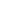 8 (3452) 25-74-59; 46-31-17; 45-34-56 (факс)dep_obraz@72to.ruПервый заместитель директора департамента8 (3452) 25-74-63dep_obraz@72to.ruНачальник юридического отдела8 (3452) 45-18-99dep_obraz@72to.ruЗаместитель начальника отдела профессионального образования8 (3452) 46-91-17dep_obraz@72to.ruЗаведующий сектором взаимодействия с вузами и научными организациями8 (3452) 46-59-60dep_obraz@72to.ruНачальник отдела межведомственного взаимодействия в социально-воспитательной сфере8 (3452) 25-74-48dep_obraz@72to.ruНаименованиеТелефонАдресОтдел по опеке, попечительству и охране прав детства г. Ялуторовска8 (34535) 3-35-03627010, Тюменская обл., Ялуторовский р-н, г.Ялуторовск, ул. Ленина, д.23Отдел по опеке, попечительству и охране прав детства г.Ишима8 (34551) 2-37-02Тюменская обл., Ишимский р-н, г.Ишим, ул. Ленина, д.39Отдел по опеке, попечительству и охране прав детства г.Тобольска8 (3456) 25-00-34626100, Тюменская обл., г.Тобольск, ул. Ремезова, д.27Отдел по опеке, попечительству и охране прав детства г.Тюмени8 (3452) 43-25-09, 43-22-52, 43-47-97Тюменская обл., г. Тюмень, ул.Ямская, д.57Отдел по опеке, попечительству и охране прав детства Заводоуковского городского округа8 (34542) 6-06-41627300, Тюменская обл., Заводоуковский р-н, г.Заводоуковск, ул.Первомайская, д.6Отдел по опеке, попечительству и охране прав детства Тюменского района8 (3452) 64-77-50625049, Тюменская обл., г.Тюмень, ул. Московский тракт, д.115Сектор по опеке, попечительству и охране прав детства Абатского района8 (34556) 5-22-60627540, Тюменская обл., Абатский р-н, с. Абатское, ул.Ленина, д.10Сектор по опеке, попечительству и охране прав детства Армизонского района8 (34547) 2-42-78627220, Тюменская обл., Армизонский р-н, с.Армизонское, ул.Рабочая, д.20Сектор по опеке, попечительству и охране прав детства Аромашевского района8 (34545) 2-10-01627350, Тюменская обл., Аромашевский р-н, с.Аромашево, ул. Ленина, д.166Сектор по опеке, попечительству и охране прав детства Бердюжского района8 (34554) 2-27-46627440, Тюменская обл., Бердюжский р-н, с. Бердюжье, ул.Гнаровской, д.5Сектор по опеке, попечительству и охране прав детства Вагайского района8 (34539) 2-19-76626240, Тюменская обл., Вагайский р-н, с Вагай, ул.Ленина, д.6Сектор по опеке, попечительству и охране прав детства Викуловского района8 (34557) 2-47-00627570, Тюменская обл., Викуловский р-н, с Викулово, ул.Ленина, д.2Сектор по опеке, попечительству и охране прав детства Голышмановского района8 (34546) 2-60-82627300, Тюменская обл., с.Голышманово, д.86Сектор по опеке, попечительству и охране прав детства Исетского района8 (34537) 2-33-83626380, Тюменская обл, Исетский р-н, с Исетское, ул Кирова, д.18Сектор по опеке, попечительству и охране прав детства Ишимского района8 (34551) 2-37-02Тюменская обл., Ишимский р-н, г.Ишим, ул. Ленина, д.39Сектор по опеке, попечительству и охране прав детства Казанского района8 (34553) 4-14-23627420, Тюменская обл., Казанский р-н, с. Казанское, ул.Ленина, д.12Сектор по опеке, попечительству и охране прав детства Нижнетавдинского района8 (34533) 2-45-59626020, Тюменская обл., Нижнетавдинский р-н, с.Нижняя Тавда, ул .Ленина, д.12Сектор по опеке, попечительству и охране прав детства Омутинского района8 (34544) 3-26-69627070, Тюменская обл., Омутинский р-н, с Омутинское, ул Советская, д.124Сектор по опеке, попечительству и охране прав детства Сладковского района8 (34555) 2-36-82627610, Тюменская обл., Сладковский р-н, с Сладково, ул.Ленина, д.104Сектор по опеке, попечительству и охране прав детства Сорокинского района8 (34550) 2-25-92627500, Тюменская обл., Сорокинский р-н, с..Большое Сорокино, ул.40 лет Октября, 10Сектор по опеке, попечительству и охране прав детства Тобольского района8 (3456) 24-18-89626100, Тюменская обл., г.Тобольск, пер Рощинский, д.40/2Сектор по опеке, попечительству и охране прав детства Уватского района8 (34561) 2-81-16626170, Тюменская обл., Уватский р-н, с. Уват, ул. Иртышская, д.19Сектор по опеке, попечительству и охране прав детства Упоровского района8 (34541) 3-12-39627180, Тюменская обл., Упоровский р-н, с. Упорово, ул.Крупской, д.38Сектор по опеке, попечительству и охране прав детства Юргинского района8 (34543) 2-33-08627250, Тюменская обл., Юргинский р-н, с. Юргинское, ул.Центральная, д.59Сектор по опеке, попечительству и охране прав детства Ялуторовского района8 (34535) 2-04-53627010, Тюменская обл., Ялуторовский р-н, г. Ялуторовск, ул. Красноармейская, д.40Сектор по опеке, попечительству и охране прав детства Ярковского района8 (34531) 25-7-49 (факс)626050, Тюменская обл., Ярковский р-н, с. Ярково, ул.Ленина, д.92аНаименованиеТелефонАдресКомиссия по делам несовершеннолетних и защите их прав при Губернаторе Тюменской области8 (3452) 46-59-43, 46-35-06 (факс)г.Тюмень, ул. Республики, д.52
oblkdn@yandex.ru
Комиссия по делам несовершеннолетних и защите их прав администрации г.Тюмени8 (3452) 51-08-62г. Тюмень, ул.Луначарского, д. 61, офис 106Комиссия по делам несовершеннолетних и защите их прав Калининского АО г.Тюмени8 (3452) 43-33-34г. Тюмень, ул.Луначарского, д. 61, офис 106Комиссия по делам несовершеннолетних и защите их прав Ленинского АО г.Тюмени8 (3452) 43-33-34г. Тюмень, ул.Мельникайте, д.74, офис 104Комиссия по делам несовершеннолетних и защите их прав Центрального АО г.Тюмени8 (3452) 46-91-22г. Тюмень, ул. Ленина, д.69/А, офис 11Комиссия по делам несовершеннолетних и защите их прав Восточного АО г.Тюмени8 (3452) 51-02-79г. Тюмень, ул. 30 лет Победы, д. 95, к. 2 Комиссия по делам несовершеннолетних и защите их прав Тюменского района8 (3452) 30-34-73Адрес: г. Тюмень, ул. Московский тракт, д.115, офис 206№ п/пПолное официальное наименование учреждения (организации)Наименование органа, в ведении которого находится Юридический адрес, телефон Ф. И. О. директора, контактные телефоныУчреждения образованияУчреждения образованияУчреждения образованияУчреждения образованияУчреждения образования1.Муниципальное казенное образовательное учреждение для детей-сирот и детей, оставшихся без попечения родителей, Борковский детский домУправление образования администрации Тюменского муниципально-го района625513, Тюменская область, Тюменский район, с.Борки, ул.Центральная д. 228(3452)773151, 773159НелаеваТатьяна Викторовна8 (3452) 77-31-492.Муниципальное бюджетное образовательное  учреждение для детей-сирот и детей, оставшихся без попечения родителей, «Ишимский детский дом»Департамент по образованию, культуре, молодежи и спорту администрации г. Ишима627751, Тюменская область, г.Ишим, ул.Приозерная, д. 848(34551) 22648, 21317Маркеев Юрий Александрович8 (345-51) 5-11-363.Муниципальное бюджетное образовательное учреждение для детей-сирот и детей, оставшихся без попечения родителей, Детский дом №66Департамент образования администрации г. Тюмени625027, г.Тюмень, ул. Холодильная, д.638(3452) 504834Бок Марина Викторовна8 (3452) 50-50-524.Муниципальное бюджетное образовательное учреждение для детей-сирот и детей, оставшихся без попечения родителей «Тобольский детский дом для детей-сирот и детей, оставшихся без попечения родителей» г.ТобольскаКомитет по образованию администрации г. Тобольска626150, Тюменская область, г.Тобольск,ул.Ремезова, д.708(3456) 252645Бакиева Венера Акрамовна8 (3456) 25-91-025.Муниципальное казенное образовательное учреждение для детей-сирот и детей, оставшихся без попечения родителей, Зырянская специальная (коррекционная) школа-интернат для детей-сирот и детей, оставшихся без попечения родителейУправление образования администрации Тюменского муниципально-го района625503, Тюменская область, Тюменский район, с.Успенка, ул.Московский тракт, 328(3452)726077И.о. директора Мирошкина Валентина Алексеевна 8 (3452) 72-60-076.Муниципальное бюджетное образовательное учреждение для детей-сирот и детей, оставшихся без попечения родителей, специальная (коррекционная) школа-интернат для детей-сирот и детей, оставшихся без попечения родителей, с ограниченными возможностями здоровья «Горизонт»Департамент образования администрации г. Тюмени625029, г.Тюмень,ул. Игримская, д.328(3452) 458307Родионова Екатерина Петровна8 (3452) 45-82-357.Муниципальное казенное специальное (коррекционное) образовательное учреждение для обучающихся, воспитанников с ограниченными возможностями здоровья Зареченская специальная (коррекционная) общеобразовательная школа-интернатУправление образования администрации Вагайского муниципально-го района626275, Тюменская область, Вагайский район, п.Зареченский,ул. Школьная, д.48(34539) 38273Камалова Шарибчамал Муташовна8 (345-39) 3-82-738.Муниципальное автономное специальное (коррекционное) образовательное учреждение для обучающихся, воспитанников с ограниченными возможностями здоровья «Карасульская специальная (коррекционная) общеобразовательная школа-интернат для умственно-отсталых детей»Отдел образования администрации Ишимского муниципально-го района627720, Тюменская область, Ишимский район, п.Октябрьский, ул. Ленина, 59а8(34551) 35123Селезнева Ольга Алексеева8 (345-51) 3-51-239.Муниципальное автономное специальное (коррекционное) образовательное учреждение для детей с ограниченными возможностями здоровья «Сорокинская специальная (коррекционная) общеобразовательная школа-интернат (VIII вида)»Отдел образования администрации Сорокинского муниципального района627500, Тюменская область, Сорокинский район, с.Сорокино, ул.Советская, д.2138(34550) 22688Мышкина Надежда Ивановна8 (345-50) 2-28-3510.Муниципальное автономное специальное (коррекционное) образовательное учреждение для обучающихся, воспитанников с ограниченными возможностями здоровья «Юргинская специальная (коррекционная) общеобразовательная школа-интернат (VIII вида)»Отдел образования администрации Юргинского муниципально-го района627250, Тюменская область, Юргинский район, с.Юргинское, ул. Боровая, 168(34543) 23079ФилиповаСветлана Владимировна8 (345-43) 2-36-0011.Муниципальное автономное специальное (коррекционное) образовательное Учреждение для обучающихся, воспитанников с ограниченными возможностями здоровья «Специальная (коррекционная) общеобразовательная школа-интернат 1 и 2 вида г. Ишима»Комитет по образованию администрации г. Ишима627751, Тюменская область, г.Ишим, ул.Приозерная, д.808(34551) 21217Калугина Галина Александровна8 (345-51) 2-21-7812.Муниципальное автономное специальное (коррекционное) образовательное учреждение для обучающихся, воспитанников с ограниченными возможностями здоровья «Ялуторовская специальная (коррекционная) общеобразовательная школа – интернат № 6 для слепых и слабовидящих детей»Комитет образования администрации г. Ялуторовска627016, Тюменская область, г.Ялуторовск, ул.Пионерская, д.758(34535) 24855Рахматуллина Светлана Аркадьевна8 (345-35) 2-44-45Учреждения здравоохраненияУчреждения здравоохраненияУчреждения здравоохраненияУчреждения здравоохраненияУчреждения здравоохранения1.Государственное бюджетное учреждение здравоохранения Тюменской области «Тюменский специализированный дом ребенка»Департамент здравоохранения Тюменской области625000, г.Тюмень, ул.Кузнецова, 58(3452) 2278-00Мариненкова Наталья Юрьевна8 (3452) 22-78-002.Государственное бюджетное учреждение здравоохранения Тюменской области «Областная клиническая психиатрическая больница»Департамент здравоохране-ния Тюменской области625530, Тюменская область, Тюменский район, п.Винзили, ул.Сосновая, 19 8(3452) 727107Родяшин Евгений Владимирович8 (3452) 72-72-40Учреждения социального обслуживания населенияУчреждения социального обслуживания населенияУчреждения социального обслуживания населенияУчреждения социального обслуживания населенияУчреждения социального обслуживания населения1.Автономное учреждение социального обслуживания населения Тюменской области «Центр социальной помощи лицам без определенного места жительства и лицам, освободившимся из УФСИН»Департамент социального развития Тюменской области625001, г.Тюмень, ул.Коммунистическая, 708 (3452) 62-66-77Ахкямов Эдуард Рашитович8 (3452)62-66-772.Автономное учреждение Тюменской области «Комплексный центр социального обслуживания населения Тюменского района»Департамент социального развития Тюменской областиТюмень, п.Московский, ул. Озерная, 78(3452)764001Синодский Станислав Викторович8(3452) 76-40-013.Автономное учреждение социального обслуживания населения Тюменской области «Центр социальной помощи семье и детям «Мария»Департамент социального развития Тюменской области625046, г.Тюмень, ул.Ермака,1а 8(3452) 302627, 302634Перминова Елена Владимировна8 (3452) 30-26-27, 30-26-344.Автономное учреждение социального обслуживания населения Тюменской области "Центр медицинской и социальной реабилитации "Пышма"Департамент социального развития Тюменской области625530, Тюменская область, Тюменский р-н, 28 км Ялуторовского тракта, 88(3452) 682100Лузина Алефтина Анатольевна8 (3452) 68-21-01г.Тобольск «Социально – реабилитационный центр для несовершеннолетних города Тобольска»626150, г.Тобольск, 4 микрорайон, д.50Телефон доверия:8 (3456) 25-40-40г. Ишим«Социально – реабилитационный центр для несовершеннолетних «Согласие» 627750,  г.Ишим, ул.Малая Садовая, д.71    Телефон доверия: 8 (34551) 2-17-87с.Омутинское«Социально – реабилитационный центр для несовершеннолетних с. Омутинское»627070, Тюменская обл., с. Омутинское, ул. Юбилейная, д.38 (34544) 3-26-45 (факс) Телефон доверия: 8 (34544) 3-30-66УФСКН по Тюменской области8 (3452) 27-00-00, 27-01-24УМВД по Тюменской области8 (3452) 79-30-93Областной наркологический диспансер8 (3452) 46-15-47, 46-86-17, 50-82-61, 50-82-62 (несовершеннолетние)Областной центр профилактики и реабилитации8 (3452) 77-04-12, 77-05-52Семейная служба консультирования8 (3452) 67-36-73 (Тюмень), 8 (3456) 24-50-50 (Тобольск)Наименование показателяСодержание информацииДата создания Ф.И.О. директора Телефон, e-mail, адрес WEB сайтаНаправления подготовки (начальное профессиональное, среднее профессиональное и дополнительное профессиональное образование)Контингент обучающихся на начало  учебного года/по курсамКоличество  учебных группСреднее количество обучающихся  в учебных группахКоличество несовершеннолетних обучающихся  Количество иностранных обучающихся  Всего  обучающихся (дневная форма обучения)- из региона, в котором находится учреждение образования- иногородние- проживают  в общежитииСоциальное положение обучающихсяВсего детей-сирот и детей,  оставшихся без попечения родителей, из них:                                                           - на полном гособеспечении                                            -  имеют опекунаОбучающиеся из многодетных семей          Обучающиеся из неполных семей                      Обучающиеся – инвалиды                                  Обучающиеся, имеющие родителей-инвалидов 1 и 2 группыОбучающиеся с особенностями в психофизическом развитии                                         Обучающиеся, создавшие семью,из них имеют детейВсего обучающихся, требующих повышенного педагогического внимания                                            из них:- состоят на учете в ПДН                                  - состоят на учете в КДН и ЗП- состоят на учете в ГОВ- состоят на внутреннем контроле- состоят на учете в наркологическом диспансере- неуспевающие обучающиесяШтатная численность работников (всего)Количество педагогических работниковв том числе:- социальных педагогов- педагогов-психологов- педагогов доп.образования, педагогов-организаторовЧисло зданий (всего)в том числе: - спортивный зал- актовый зал (количество мест)- библиотека- медицинский пункт (площадь)- столовая (площадь/количество посадочных мест)Иные помещенияКоличество мест в общежитии (ях)Наличие системы видеонаблюдения в учебных корпусах и общежитияхСведения об учащихсяКол-воПриме-чаниеВсего  обучающихся (дневная форма обучения)Из региона, в котором находится учреждение образованияиногородниепроживают  в общежитииСоциальное положение обучающихсяВсего детей-сирот и детей,  оставшихся без попечения родителей                                                           - на полном гособеспечении                                            -  имеют опекунаобучающиеся из многодетных семей          обучающиеся  из неполных семей                      обучающиеся из малообеспеченных семейобучающиеся – инвалиды                                  обучающиеся, имеющие родителей-инвалидов 1 и 2 группыобучающиеся с особенностями в психофизическом развитии                                         обучающиеся, создавшие семью,из них имеют детейВсего обуучающихся, требующих повышенного педагогического внимания:                                             состоят на учете в ПДН                                  состоят на учете в КДН и ЗПсостоят на учете в ГОВсостоят на внутреннем контролесостоят на учете в наркологическом диспансеренеуспевающие учащиесяУчащиеся, занимающиеся в кружках,  секциях                                                                               наукаспорттворчествообщественная деятельность Сведения о семьях учащихся:семьи, пострадавшие от аварии на ЧАЭС семьи, пострадавшие от стихийных бедствийсемьи  беженцевсемьи,  в которых  безработные родителисемьи группы риска Другие сведенияНаименование инвентаряНаличие личного инвентаряНаличие инвентаря, приобретенного вузомОбщее число единиц  инвентаряКомпьютерыТелевизорыМузыкальные центрыЭлектроплитыСВ-печиХолодильникиСпортинвентарь, настольные игрыСтиральные машиныЭлектрочайникиВ здании общежития работаютКол-во, местКафеСтоловаяСпортзал (тренажерный зал)Иные помещения№ п/пНазваниеКоличество занимающихся График работы123…№ п/пПоказателиКол-во, чел.1Общее количество обучающихся, проживающих в общежитии,в том числе:1.1Количество девушек, проживающих в общежитии1.2Количество юношей проживающих в общежитии1.3Количество детей-сирот и детей, оставшихся без попечения родителей, проживающих в общежитии1.4Количество обучающихся I курса, проживающих в общежитии1.5Количество обучающихся II курса, проживающих в общежитии1.6Количество обучающихся III курса, проживающих в общежитии1.7Количество обучающихся IV курса, проживающих в общежитии1.8.Количество обучающихся с ОВЗ1.9Количество несовершеннолетних обучающихся 2.0Количество семейных обучающихсяСОГЛАСОВАНО:Проректор по УВР_________________ Д.В. Новицкий	«___»___________201_ г.УТВЕРЖДАЮ:Директор_________________«___»____________201_ г.	№ п/пНаименование мероприятия*Дата проведенияМесто проведенияОтветственныеОрганизационная работаОрганизационная работаОрганизационная работаОрганизационная работаОрганизационная работа1.11.2Работа кураторов и классных руководителейРабота кураторов и классных руководителейРабота кураторов и классных руководителейРабота кураторов и классных руководителейРабота кураторов и классных руководителей2.12.23. Культурно-массовая работа (организация и проведение мероприятий в подразделении; участие в мероприятиях университетского, регионального, федерального, международного уровней);3. Культурно-массовая работа (организация и проведение мероприятий в подразделении; участие в мероприятиях университетского, регионального, федерального, международного уровней);3. Культурно-массовая работа (организация и проведение мероприятий в подразделении; участие в мероприятиях университетского, регионального, федерального, международного уровней);3. Культурно-массовая работа (организация и проведение мероприятий в подразделении; участие в мероприятиях университетского, регионального, федерального, международного уровней);3. Культурно-массовая работа (организация и проведение мероприятий в подразделении; участие в мероприятиях университетского, регионального, федерального, международного уровней);4. Организация работы студенческого самоуправления4. Организация работы студенческого самоуправления4. Организация работы студенческого самоуправления4. Организация работы студенческого самоуправления4. Организация работы студенческого самоуправления5. Духовно-нравственное и гражданско-патриотическое воспитание5. Духовно-нравственное и гражданско-патриотическое воспитание5. Духовно-нравственное и гражданско-патриотическое воспитание5. Духовно-нравственное и гражданско-патриотическое воспитание5. Духовно-нравственное и гражданско-патриотическое воспитание6. Психологическая поддержка обучающихся6. Психологическая поддержка обучающихся6. Психологическая поддержка обучающихся6. Психологическая поддержка обучающихся6. Психологическая поддержка обучающихся7. Профилактика правонарушений, экстремизма и злоупотребления ПАВ7. Профилактика правонарушений, экстремизма и злоупотребления ПАВ7. Профилактика правонарушений, экстремизма и злоупотребления ПАВ7. Профилактика правонарушений, экстремизма и злоупотребления ПАВ7. Профилактика правонарушений, экстремизма и злоупотребления ПАВ8. Формирование здорового образа жизни8. Формирование здорового образа жизни8. Формирование здорового образа жизни8. Формирование здорового образа жизни8. Формирование здорового образа жизни9. Организация научно-просветительской деятельности9. Организация научно-просветительской деятельности9. Организация научно-просветительской деятельности9. Организация научно-просветительской деятельности9. Организация научно-просветительской деятельности10. Организация участия талантливой молодежи в мероприятиях международного, федерального, регионального уровней10. Организация участия талантливой молодежи в мероприятиях международного, федерального, регионального уровней10. Организация участия талантливой молодежи в мероприятиях международного, федерального, регионального уровней10. Организация участия талантливой молодежи в мероприятиях международного, федерального, регионального уровней10. Организация участия талантливой молодежи в мероприятиях международного, федерального, регионального уровней11. Профориентация11. Профориентация11. Профориентация11. Профориентация11. ПрофориентацияСогласовано:Проректор по учебно-воспитательной работе ТюмГНГУ_______ Ф.И.О.   «__» _____ 2013Согласовано:(должность)(учреждение)_______Ф.И.О.«__» ______ 2013Согласовано:(должность)(учреждение)_______Ф.И.О.«__» ______ 2013Согласовано:(должность)(учреждение)_______Ф.И.О.«__» ______ 2013Согласовано:(должность)(учреждение)_______Ф.И.О.«__» ______ 2013№ п.п.Мероприятие Срок проведения Решаемые задачиУчреждение профилактикиОтветственныеОтветственныеОтчет о проведении (причины переноса)Примечания№ п.п.Мероприятие Срок проведения Решаемые задачиУчреждение профилактикисо стороны ТюмГНГУсо стороны учреждения профилактикиОтчет о проведении (причины переноса)ПримечанияКатегории обучающихсяКоличество, чел.% от общего количества обучающихсяиз многодетных семейиз числа детей-сирот и детей, оставшихся без попечения родителейдети-инвалидыиз неполных семейиз неблагополучных семей и семей, находящихся в социально-опасном положениисостоят на внутреннем учетесостоят на учете в КДН иЗПсостоят на учете в ПДН Где рассмотрены вопросыДатаТема рассмотренного вопросаСовещания педагогического коллективаМО классных руководителей, кураторов (воспитателей)Заседания студенческого советаДата заседания Совета профилактикиТема профилактического, координационного вопроса№МероприятиеСрокиОтветственныйЗаседания Совета по профилактике правонарушенийНе реже одного раза в месяц                                                                                                                                                                                                                                                                                                                                                                                                                                                                                                                                         Члены Совета по профилактикеОбновление и корректировка  «банка данных»,  обновление состава социальных групп, составление социального паспортаЕжемесячно до 5-го числаКураторы (кл. руководители),педагоги, соц. педагогВыявление, отслеживание обучающихся, нарушающих дисциплину, склонных к пропускам занятий по неуважительным причинам, правонарушениямВесь период обученияКураторы (кл. руководители),педагоги, соц. педагогВыявление семей, оказавшихся в социально-опасном положенииВ течении уч.годаСовместная профилактическая работа с межведомственными организациями по профилактике правонарушенийСверка данных о количестве несовершеннолетних, состоящих на учёте в КДН и ЗП и ОПДН Выяснение и анализ причин негативного поведения обучающихсяОбследование жилищно-бытовых условий семьи обучающегося (оценка условий жизни семьи)Исследование процессов формирования личности обучающегося, развитие познавательных и эмоционально-волевых сферКонтроль за распределением свободного времени обучающихся «группы риска»Организация досуга обучающихся «группы риска», социально-незащищенных детей во внеучебное и каникулярное времяПомощь в трудоустройстве выпускникам и учащимся, в организации летнего отдыха.№ п.п.Дата  и время выявленияОт кого и в какой форме поступило сообщениеНесовершенно-летний (Ф.И.О.,  дата рождения, адрес)Законные представители (Ф.И.О. родителей, опекунов, приемных родителей)Содержание проблемыНаправленные в органы и учреждения системы профилактики информации (адресат, дата, исходящий №). Дата и время отправления  телефонограмм, Ф.И.О., должности лиц их принявшихРешение КДН о степени опасности ситуации (дата, статус)Примечания 1.Принятие решения Совета профилактики об открытии случая В течение 3 дней с момента выявлениясообщение социального педагога о ситуации несовершеннолетнего и его семьипредложения по привлечению к работе специалистов других ведомствназначение специалиста отвечающего за ведение случая - куратор (социальный педагог, общественный инспектор, любой другой педагог,  имеющий возможность эффективно работать по данному случаю)2.Изучение собранных данных1 неделяизучение  социальной ситуации (отношения со сверстниками, учителями, наличие психотравмирующих ситуаций и т.д.), особенностей личности  несовершеннолетнего, его семейной ситуации  (первичные обследования, беседы, диагностика и т.д.)определение на заседании рабочей группы набора проблемных моментов, направлений работы  по их коррекции либо устранениюсоставление скоординированного плана действий по каждому  направлениюсогласование с каждым специалистом задействованного ведомства3.Утверждение на заседании совета профилактики плана действий, строго обязательного для всех указанных в нем специалистов7-10 дней с момента выявленияобсуждение целесообразности предлагаемых форм и методовопределение временных рамок2-6 месяцевназначение срока подведения промежуточных итоговот 1 раза в неделю до 1 раза в месяцпланирование ожидаемого результата4.Доведение утвержденного плана до сведения всех его участников1 неделя5.Подведение  на заседании совета профилактики промежуточных итоговот 1 раза в неделю до 1 раза в месяцанализ динамики развития ситуации по всем заявленным направлениям каждым работающим со случаем специалистомне реже 2 раз за период реабилитациипринятие решения о корректировке плана: подтверждение либо отказ от намеченных действий, внесение изменений6.Дальнейшая реализация плана7.Завершение работы со случаем. Процесс или процедура закрытия случаяв соответ-ствии с определенным срокомотчет членов рабочей группы по соотношению ожидаемого и реального   результатапринятие решения о закрытии  либо продлении работы со случаем, с определением причин неэффективности работы  при ее продленияпо ситуации, не более 3 месяцев8.Принятия плана сопровождения несовершеннолетнего и его семьи  до устойчивых положительных результатов, разработка мер компенсирующих последствия1-3 месяцаМатьОтецФ.И.О.Дата рожденияПаспортные данныеОбразованиеМесто работы, занимаемая должностьСостояние здоровьяЗарплата, пенсия, алиментыФ.И.О.Дата рожденияМесто учебы, д/уСостояние здоровьяДетские пособияПенсия, алиментыМалообеспеченная (ниже 50%)	- обеспечить питанием детей- обеспечить одеждой или иными предметами- определить сохранность или обеспеченность жильем- работа с семьей на создание условий ее стабилизации и развития- психолого-педагогическая помощь по созданию ситуации успеха для ребенка и семьи- содействие в организации досугаОтсутствие жилья	- определить сохранность или обеспеченность жилья для семьи- получить консультацию юриста по способам закрепления жилья в имеющихся условиях- содействовать в сборе документов на включение в программы, способствующие обеспечению жильяНеполная	- определить лиц, осуществляющих контроль за  ребенком (детьми)- содействие в организации досуга  ребенка- психолого-педагогическая помощь по созданию ситуации успеха для ребенка и семьи- совместная работа с органами опеки и попечительства, ОВД и здравоохранением по защите  прав ребенкаЗамещающая- определить сохранность жилья ребенка и при его отсутствии обеспечить включение ребенка в программы получения жилья- работа психолога с ребенком, его опекунами или значимыми людьми на изменение ситуации, профилактики рецидива- психолого-педагогическая поддержка семьиРодители инвалиды	- определение жизненно важных потребностей и их реализация- поиск лиц, способных осуществлять заботу  и защиту инвалида, постоянно или большую часть времени находится с ним- определить источники возможной угрозы жизни или ухудшения здоровья- привлечь заинтересованные службы, организации  к их ликвидации- определить потребности инвалида в общении и, по возможности, ее компенсацияАлкоголизм, наркомания ребёнка- вызвать врача или поместить в больницу (по показаниям)- выявить отношение родителей, несовершеннолетних  к алкогольной или наркотической зависимости»- определение интересов, способных заменить - изолировать от негативной ситуации и/или создание успеха и принятия в позитивной группе- выявление склонностей и способностей ребенка- вовлечение в социально значимую деятельностьНасилие в отношениичленов семьи- обеспечить временным жильем и источниками дохода жертв насилия- выявить источники угрозы определить способы изменения ситуации- совместная работа с органами опеки и попечительства, ОВД и здравоохранением по защите  прав жертвы насилияКриминальное поведение по отношению членов семьи к обществу- обратиться к специалисту (юристу, инспектору ПДН) за консультацией по коррекции влияния криминализированных членов семьи на ребенка- осуществлять работу в соответствии с их рекомендациями (диагностика, коррекция негативного влияния)- способствовать мотивации к личному обращению незащищенных членов семьи за помощью к специалистам заинтересованных ведомств- поиск способов изменения ситуации- изолировать от негативной ситуации и/или создание успеха и принятия в позитивной группе- выявление склонностей и способностей ребенка- вовлечение в социально значимую деятельность№ФИО группаСостоит на Состоит на Состоит на Причина постановки на учетФИО родителей, законных представи-телейДомашний адрес, телефон№ФИО группаВУКДН и ЗПОПДНПричина постановки на учетФИО родителей, законных представи-телейДомашний адрес, телефон1№Ф.И.О.Группа Всего прогуловВсего прогуловМесяц Месяц Месяц Месяц Месяц Месяц Месяц Месяц Месяц Месяц Месяц Месяц Месяц Месяц Месяц Месяц №Ф.И.О.Группа п/бб/п12345678929303111182– рейд с инспектором ОПДН– не явились на КДН             – посетили безрезультатно– были на КДН                       – составлен акт                       №Ф.И.О.Месяц и число посещенияМесяц и число посещенияМесяц и число посещенияМесяц и число посещенияМесяц и число посещенияМесяц и число посещенияМесяц и число посещенияМесяц и число посещенияМесяц и число посещенияМесяц и число посещенияМесяц и число посещенияПримечание№Ф.И.О.сентябрьоктябрьноябрьдекабрьянварьфевральмартапрельмайлетоСоставлено   актовПримечание1№ПоказателиКол-во чел. Кол-во чел. Кол-во чел. №Показатели1-й семестр2-й семестручебный год1Поставлено на учет2Снято с учета3Выбыло:а) в др.учебные учрежденияб) отчислены4Всего успевают5Всего не успевают6В академическом отпуске№ п/пНаправление деятельностиОтветственное лицоСроки1.Информирование о выявленных фактах суицида, попыток суицида,  жестокого обращения среди несовершеннолетних и в их отношении директора структурного подразделенияВоспитатели, социальные педагоги, психологи, заместитель директораНезамедлительно2.Информирование о выявленных фактах суицида, попыток суицида,  жестокого обращения среди несовершеннолетних в их отношении проректора по УВР, службу безопасностиДиректор образовательного учреждения, директор студгородкаНезамедлительно3.Информирование о выявленных фактах суицида, попыток суицида,  жестокого обращения среди несовершеннолетних в их отношении: Проректор по УВР, директор филиалаНезамедлительно3.-правоохранительных органы, Проректор по УВР, директор филиалаНезамедлительно3.-органы опеки и попечительства, Проректор по УВР, директор филиалаНезамедлительно3.-органы  управления образованием.Проректор по УВР, директор филиалаНезамедлительно4.Проведение служебного расследования  и составление психолого – педагогического заключения по факту суицида, попытки суицида, жестокого обращения  среди несовершеннолетних и (или) в их отношении.Проректор по УВРДиректор образовательного учреждения, директор студгородкаВ течение 3-х дней5.Организация  индивидуальной работы по выявлению проблем в организации жизнедеятельности несовершеннолетних:Воспитатель,  классный руководитель, куратор, психолог, социальный педагогПостоянно5.-осуществление постановки обучающегося на внутривузовский учетЗаместитель директора по воспитательной работеВ течение 10 дней со дня обнаружения случая5.-составление индивидуальной программы профилактики и коррекции поведения несовершеннолетних и организация психолого-педагогического сопровожденияПсихолог, воспитатель, социальный педагог, классный руководитель, куратор, наставникВ течение 10 дней5.- организация внеучебной занятости.Классный руководитель, куратор, социальный педагог, психолог, воспитатель, специалисты студгородкаПостоянно6.Отчет по работе с несовершеннолетними  «группы риска» заместителю директора по воспитательной работеКлассный руководитель, куратор, социальный педагог, психолог, Ежемесяч-но7.Отчет по работе с несовершеннолетними  «группы риска» проректору по УВРЗаместитель директора по воспитательной работе, специалисты студгородкаЕжемесяч-но